Číslo  pojistné smlouvy  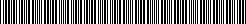 	8603293164 	 	*8603293164W003000* Kooperativa pojišťovna, a.s., Vienna Insurance Groupse sídlem Pobřežní 665/21, 186 00 Praha 8, Česká republika IČO: 47116617 zapsaná v obchodním rejstříku vedeném Městským soudem v Praze, sp. zn. B 1897(dále jen „pojistitel“) aSLUMBI spol. s r.o.IČO: 64613771 se sídlem: Opavská 828/61, 74301 Bílovec(dále jen „pojistník“)zastupuje: Ing. Dalibor Andree, jednatel                                          Korespondenční adresa je shodná s adresou sídla pojistníka.Kontaktní údaje:● 	telefon: +420556411742 uzavírajípodle zákona č. 89/2012 Sb., občanský zákoník, v platném znění, tento dodatek k pojistné smlouvě (dále jen "dodatek"), která spolu s pojistnými podmínkami nebo smluvními ujednáními pojistitele uvedenými v článku 1. tohoto dodatku a přílohami tohoto dodatku tvoří nedílný celek.Tato pojistná smlouva byla sjednána prostřednictvím samostatného zprostředkovatele v postavení pojišťovacího makléře. Eurovalley s.r.o.IČO: 29368324Adresa pro korespondenci: Úlehla 1040, 68501 Bučovice(dále jen „pojišťovací makléř“)ČLÁNEK 1. ÚVODNÍ USTANOVENÍPo změnách provedených tímto dodatkem je sjednaný rozsah pojištění následující:1. 	POJIŠTĚNÝPojištěným je pojistník.2. 	PŘEDMĚT ČINNOSTI POJIŠTĚNÉHOPředmět činnosti pojištěného ke dni uzavření tohoto dodatku zůstává beze změny a je vymezen pojistnou smlouvou ve znění před nabytím účinnosti tohoto dodatku.3. 	DOKUMENTY K POJISTNÉ SMLOUVĚPro pojištění sjednané touto smlouvou platí občanský zákoník a ostatní obecně závazné právní předpisy v platném znění, ustanovení pojistné smlouvy a následující pojistné podmínky / smluvní ujednání:VPP P-100/14 – Všeobecné pojistné podmínky pro pojištění majetku a odpovědnosti a dále:Zvláštní pojistné podmínkyZPP P-150/14 – pro živelní pojištěníZPP P-200/14 – pro pojištění pro případ odcizeníZPP P-600/14 – pro pojištění odpovědnosti za újmuDodatkové pojistné podmínkyDPP P-205/14 – upravující způsoby zabezpečeníSmluvní ujednání uvedená v příloze pojistné smlouvy ve znění tohoto dodatkuZSU-500/20 – Zvláštní smluvní ujednání k pojištění odpovědnosti za újmuODP-B-1/15 – Smluvní ujednání pro připojištění odpovědnosti členů orgánu za jinou než čistou finanční újmu4. 	DOBA TRVÁNÍ POJIŠTĚNÍPočátek změn provedených dodatkem: 11. 10. 2023Výroční den počátku pojištění: 16. 9. 2021 Pojištění se sjednává na dobu jednoho pojistného roku. Pojištění se prodlužuje o další pojistný rok, pokud některá ze smluvních stran nesdělí písemně druhé smluvní straně nejpozději šest týdnů před uplynutím příslušného pojistného roku, že na dalším trvání pojištění nemá zájem. V případě nedodržení lhůty pro doručení sdělení uvedené v předchozí větě pojištění zaniká až ke konci následujícího pojistného roku, pro který je tato lhůta dodržena.Pojištění však zanikne nejpozději k 15. 9. 2024 po tomto dni již k prodloužení pojištění nedochází.ČLÁNEK 2. MÍSTA, ZPŮSOBY, PŘEDMĚTY A DRUHY POJIŠTĚNÍ1. 	OBECNÁ UJEDNÁNÍ PRO POJIŠTĚNÍ MAJETKUPravidla pro stanovení výše pojistného plnění jsou podrobně upravena v pojistných podmínkách vztahujících se ke sjednanému pojištění a v dalších ustanoveních této pojistné smlouvy. Na stanovení výše pojistného plnění tedy může mít vliv např. stupeň opotřebení, provedení opravy či znovupořízení nebo způsob zabezpečení pojištěných věcí.MÍSTA POJIŠTĚNÍ PRO POJIŠTĚNÍ MAJETKU:● 	Místo pojištění č.1 - Opavská 828/61, Bílovec, 74301; není-li dále uvedeno jinak.2. 	POJIŠTĚNÍ MAJETKU NA MÍSTĚ POJIŠTĚNÍ2.1 MÍSTO POJIŠTĚNÍ č.12.1.1 	ŽIVELNÍ POJIŠTĚNÍ2.1.1.1 	Základní živelní pojištěníPojištění se sjednává proti pojistným nebezpečím: POŽÁRNÍ NEBEZPEČÍ, NÁRAZ NEBO PÁD A KOUŘ, (DÁLE JEN „ZÁKLADNÍ ŽIVELNÍ POJIŠTĚNÍ“). Pojištění se sjednává pro předměty pojištění v rozsahu a na místě pojištění uvedeném v následující tabulce:SPOLUÚČASTPojištění ZÁKLADNÍHO ŽIVELNÍHO POJIŠTĚNÍ se pro výše uvedené předměty sjednává se spoluúčastí ve výši 5 000 Kč.2.1.1.2 	Doplňková živelní pojištěníPojištění se sjednává pro předměty pojištěné na uvedeném místě pojištění v rámci ZÁKLADNÍHO ŽIVELNÍHO POJIŠTĚNÍ, a to v níže uvedeném rozsahu.* Definice pojistného nebezpečí je uvedena dále v této pojistné smlouvě.2.1.2 	POJIŠTĚNÍ PRO PŘÍPAD ODCIZENÍPojištění pro případ odcizení KRÁDEŽÍ S PŘEKONÁNÍM PŘEKÁŽKY nebo LOUPEŽÍ (s výjimkou loupeže přepravovaných peněz nebo cenin) pokud bylo šetřeno policií, bez ohledu na to, zda byl pachatel zjištěn. Pojištění se sjednává pro předměty pojištění v rozsahu a na místě pojištění uvedeném v následující tabulce:SPOLUÚČASTPojištění ODCIZENÍ se pro výše uvedené předměty sjednává se spoluúčastí ve výši 1 000 Kč.SMLUVNÍ UJEDNÁNÍ K POJIŠTĚNÍ PRO PŘÍPAD ODCIZENÍHorní hranice plnění pro krádež pojištěných předmětů z výlohy, vitríny či pultu V případě krádeže z výlohy nebo z vitríny či pultu, které jsou umístěny uvnitř provozovny pojištěného, kde překonání překážky spočívalo v rozbití jejich skla nebo v překonání jejich zámku, poskytne pojistitel pojistné plnění do výše: 5 % z horní hranice pojistného plnění sjednané v místě pojištění pro pojištění skupiny věcí, do které náležely odcizené věci pojištěné proti odcizení, maximálně však 20 000 Kč, jde-li o cenné předměty, věci umělecké, historické nebo sběratelské hodnoty nebo elektroniku, 10 % z horní hranice pojistného plnění sjednané v místě pojištění pro pojištění skupiny věcí, do které náležely odcizené věci pojištěné proti odcizení, maximálně však 50 000 Kč, jde-li o ostatní pojištěné věci (jiné než výše uvedené). 2.1.3 	POJIŠTĚNÍ PRO PŘÍPAD VANDALISMUPojištění se vztahuje na úmyslné poškození nebo úmyslné zničení předmětů pojištěných proti odcizení, pokud bylo šetřeno policií, bez ohledu na to, zda byl pachatel zjištěn.Pojištění se sjednává pro předměty pojištění v rozsahu a na místě pojištění uvedeném v následující tabulce:SMLUVNÍ UJEDNÁNÍ K POJIŠTĚNÍ PRO PŘÍPAD VANDALISMUPoškození budovy nebo ostatní stavby malbami, nástřiky nebo polepením Za škody způsobené úmyslným poškozením vnějšího obvodového pláště budovy nebo ostatní stavby pojištěné proti vandalismu malbami, nástřiky nebo polepením poskytne pojistitel pojistné plnění z jedné a ze všech pojistných události nastalých v průběhu jednoho pojistného roku, a to do výše maximálně 100 000 Kč v rámci limitu pojistného plnění sjednaného pro pojištění budovy proti vandalismu (sublimit). 3. 	SMLUVNÍ UJEDNÁNÍ K ŽIVELNÍMU POJIŠTĚNÍ, ODCIZENÍ, VANDALISMU A TECHNICKÉMU RIZIKU SPOLEČNÁ PRO VŠECHNA MÍSTA POJIŠTĚNÍDefinice předmětu pojištění Věci odložené a vnesené Cizími věcmi odloženými se rozumí: movité věci, které byly u pojištěného odloženy na místě k tomu obvyklém nebo určeném v souvislosti s provozováním činnosti, se kterou je odkládání takových věcí zpravidla spojeno, movité věci, které si u pojištěného odložil jeho zaměstnanec při plnění pracovních úkolů nebo v přímé souvislosti s jeho plněním na místě k tomu určeném nebo obvyklém. Cizími věcmi vnesenými se rozumí cizí movité věci, které ubytovaný vnesl do prostor vyhrazených k ubytování nebo k uložení věcí v rámci ubytovacího zařízení, s výjimkou věcí, které ubytovatel převzal. Cizími věcmi odloženými a vnesenými se rozumí také odložené nebo vnesené: finanční prostředky, cenné předměty, věci umělecké, historické nebo sběratelské hodnoty nebo dokumentace. Kromě výluk vyplývajících z pojistných podmínek a pojistné smlouvy vztahujících se k tomuto pojištění se pojištění nevztahuje na cizí věci odložené nebo vnesené mající povahu motorových dopravních prostředků. Fotovoltaická elektrárna a její příslušenství - výluka Ujednává se, že se pojištění sjednané touto smlouvou nevztahuje na fotovoltaické elektrárny a jejich příslušenství. Nemovité objekty trvale neužívané - výluka Ujednává se, že se pojištění nevztahuje na nemovité objekty trvale neužívané. Tato výluka se však neuplatní pro pojištěné nemovité objekty, pro které je touto smlouvou výslovně ujednán opak. Za nemovité objekty trvale neužívané se nepovažují nemovité objekty užívané sezónně, tj. nemovité objekty užívané pravidelně v určitém období v rámci kalendářního roku v návaznosti na sezónnost provozování činnosti, k níž tyto nemovité objekty slouží (např. provoz rekreačních ubytovacích zařízení v turistické sezóně) a nemovité objekty na kterých již započaly stavební práce v souvislosti s jejich rekonstrukcí. Pojištění majetku - rozšíření územní platnosti pojištění Ujednává se, že místem pojištění pro movité předměty (s výjimkou cenných předmětů a finančních prostředků) je kromě míst pojištění konkrétně vymezených v této smlouvě také ostatní území České republiky. Místem pojištění konkrétně vymezeným v této smlouvě se pro účely tohoto ujednání rozumí jak místo pojištění vymezené konkrétní adresou, tak místo pojištění podle podnikatelské činnosti pojištěného v přímé souvislosti s realizací zakázek na území ČR, pokud je touto smlouvou sjednáno. Na úhradu všech pojistných událostí vzniklých v průběhu jednoho pojistného roku na movitých předmětech (s výjimkou cenných předmětů a finančních prostředků) umístěných na ostatním území České republiky (mimo místa pojištění konkrétně vymezená v pojistné smlouvě) poskytne pojistitel pojistné plnění v souhrnu maximálně do výše součtu horních hranic pojistného plnění sjednaných na všech místech pojištění konkrétně uvedených v pojistné smlouvě pro příslušnou skupinu movitých předmětů a pro příslušné pojistné nebezpečí (v závislosti na tom, do jaké skupiny náleží movitý předmět zasažený pojistnou událostí, a na tom, jakým pojistným nebezpečím byla pojistná událost způsobena). Plnění pojistitele z pojistných událostí uvedených v předchozí větě však současně nepřesáhne 100 000 Kč v souhrnu ze všech takových pojistných událostí nastalých v průběhu jednoho pojistného roku (bez ohledu na to, na jakých movitých předmětech a v důsledku jakých pojistných nebezpečí tyto pojistné události vznikly). Nemovité objekty ve výstavbě - výluka z pojištění Ujednává se, že se pojištění sjednané touto smlouvou nevztahuje na nemovité objekty ve výstavbě. Zabezpečení věcí odložených nebo vnesených Podmínkou plnění pojistitele v případě škodné události spočívající v odcizení cizí věci odložené nebo vnesené krádeží s překonáním překážky je současné splnění následujících podmínek. Věc byla v době vzniku škodné události uložena v uzamčeném: uzavřeném prostoru ve smyslu DPP P-205/14, nebo úložném prostoru (např. šatní skříňce), které jsou místem určeným či obvyklým k odložení, resp. umístění příslušného druhu věci, byly splněny obecné požadavky na způsoby zabezpečení pojištěných věcí vyplývající z čl. 2 odst. 1) až 3) DPP P-205/14. Pro případ pojistné události způsobené krádeží s překonáním překážky cizích věcí odložených nebo vnesených, které mají povahu finančních prostředků, cenných předmětů, věcí umělecké, historické nebo sběratelské hodnoty nebo dokumentace se sjednává sublimit ve výši: 20 000 Kč v rámci limitu pojistného plnění sjednaného pro pojištění souboru věcí odložených nebo vnesených proti odcizení. Definice pojistného nebezpečí PŘEPĚTÍ, PODPĚTÍ, ZKRAT, INDUKCE Ujednává se, že odchylně od čl. 2 odst. 1) písm. a) ZPP P-150/14 se za přímý úder blesku považuje i dočasné přepětí, podpětí, zkrat nebo indukce způsobená v elektrorozvodné nebo komunikační síti. Pojištění se vztahuje i na poškození nebo zničení pojištěného vlastního nebo užívaného movitého zařízení a vybavení, elektrických a elektronických strojů, přístrojů a zařízení, elektronických součástí a příslušenství pojištěné nemovitosti (řídící jednotky technologických zařízení, elektronické zabezpečovací systémy, klimatizace apod.) přepětím, zkratem nebo indukcí v příčinné souvislosti s úderem blesku, při bouřkách, při spínání v napájecích sítích nebo při výboji statické elektřiny. Definice pojistného nebezpečí VODNÉ a STOČNÉ Pojistitel poskytne pojistné plnění za náklady na vodné a stočné, které byl pojištěný prokazatelně povinen uhradit smluvnímu dodavateli vody v souvislosti s únikem vody z vodovodního zařízení, ke kterému došlo v místě pojištění a v době trvání pojištění, při splnění následujících předpokladů: V případě úniku vody z vodovodního zařízení nacházejícího se v budově v místě pojištění uhradí pojistitel náklady ve smyslu tohoto ujednání: a) pokud k úniku vody došlo prokazatelně v souvislosti s pojistnou událostí z této pojistné smlouvy způsobenou vodovodním nebezpečím, b) nedošlo-li ke vzniku pojistné události způsobené vodovodním nebezpečím, pokud příčinou úniku vody byl prokazatelně přetlak v zařízení nebo náhlé a nahodilé poškození vodovodního zařízení z vnější příčiny, vyjma zamrznutí. V případě úniku vody z vodovodního zařízení nacházejícího mimo budovu v místě pojištění uhradí pojistitel náklady ve smyslu tohoto ujednání, pokud k úniku vody došlo za vodoměrem (ne z vodovodního řadu nebo z vodovodní přípojky před vodoměrem) a příčinou úniku vody byl prokazatelně přetlak v zařízení nebo náhlé a nahodilé poškození vodovodního zařízení z vnější příčiny, vyjma zamrznutí. Definice pojistného nebezpečí ATMOSFÉRICKÉ SRÁŽKY Ujednává se, že nad rámec čl. 2 ZPP P-150/14 se pojištění vztahuje také na poškození nebo zničení pojištěných nemovitých objektů a pojištěných movitých předmětů uložených v nemovitých objektech atmosférickými srážkami, tj. tím, že přes stavební konstrukce nemovitých objektů do jejich vnitřních prostor náhle a nahodile vnikla voda: a) z přívalového deště, včetně případů, kdy svod dešťové vody nestačí odebírat nadměrné množství vody z přívalového deště, nebo b) vzniklá táním sněhové nebo ledové vrstvy, včetně případů, kdy svod dešťové vody nestačí odebírat nadměrné množství vody z roztátého sněhu nebo ledu. Pojistitel poskytne pojistné plnění pouze za podmínky, že vnější plášť ani zastřešení nemovitého objektu nejeví známky poruchy, poškození nebo zhoršení své funkčnosti. Pojištění se nevztahuje na škody způsobené v důsledku: vniknutí vody do nemovitého objektu nedostatečně uzavřenými okny či venkovními dveřmi, nedostatečně uzavřenými/utěsněnými vnějšími stavebními otvory, v důsledku zanedbané údržby nemovitosti nebo v příčinné souvislosti s prováděním oprav, rekonstrukcí nebo stavebních prací,  	vzlínání zemské vlhkosti, působením hub nebo plísní. zmrznutí vody z atmosférických srážek v konstrukcích pojištěných nemovitých objektů, působení atmosférických srážek, které před zatečením do nemovitého objektu již dopadly na zemský povrch. Za přívalový déšť se považuje déšť velké intenzity a obvykle krátkého trvání a malého plošného rozsahu. Pojištěný je povinen po pojistné události neprodleně učinit opatření, aby ke stejné škodě nemohlo dojít při dalším působení atmosférických srážek. Za přívalový déšť se považuje déšť velké intenzity a obvykle krátkého trvání a malého plošného rozsahu. Definice pojistného nebezpečí DEMOLIČNÍ NÁKLADY Ujednává se, že pojistitel uhradí kromě zachraňovacích nákladů (čl. 13 odst. 2) VPP P-100/14) také účelně vynaložené náklady z již nastalé pojistné události z jiného pojistnou smlouvou sjednaného pojištění na: demolici/rozebrání pojištěných movitých předmětů nebo nemovitých objektů zničených touto událostí, na vyklízení nebo odklízení těchto věcí, jejich zbytků či suti a náklady na jejich uložení na nejbližší vhodnou skládku nebo na provedení jejich odpovídající likvidace v nejbližším vhodném místě, včetně nákladů na jejich odvoz na takové místo (skládku), dále jen demoliční náklady. Demoliční náklady uhradí pojistitel pouze v případe, že: pojištěné věci shledal neopravitelnými nebo jejich demolici/rozebrání nařídil po pojistné události orgán státní správy z důvodů bezpečnostních. zničení pojištěných věcí bylo zapříčiněno některým z dále uvedených pojistných nebezpečí, je-li pro takové pojistné nebezpečí pojištěná věc pojištěna: požární nebezpečí, náraz nebo pád, kouř, povodeň nebo záplava, vichřice nebo krupobití, sesuv, tj. sesouváním půdy, zřícením skal nebo zemin, sesouváním nebo zřícením lavin, zemětřesením, tíhou sněhu nebo námrazy (pouze pro škody na pojištěných budovách), vodovodním nebezpečím. Pojistitel nehradí demoliční náklady v případě, že o nutnosti demolice bylo rozhodnuto v důsledku následného chátrání budovy zapříčiněného neprovedením oprav nebo nezbytného zajištění po pojistné události. Čekací doba pro povodeň Ve smyslu čl. 3 odst. 4) ZPP P-150/14 nastane-li škodná událost následkem povodně nebo v přímé souvislosti s povodní do 10 dnů po sjednání pojištění, není pojistitel z této škodné události povinen poskytnout pojistné plnění. Čl. 3 odst. 4) ZPP P-150/14 se neuplatní v případě, že pro případ pojistné události vzniklé na příslušném předmětu pojištění v daném místě pojištění působením pojistného nebezpečí povodeň již bylo před počátkem pojištění sjednaného touto pojistnou smlouvou (počátkem změn sjednaných tímto dodatkem k pojistné smlouvě) u pojistitele uvedeného v této pojistné smlouvě sjednáno pojištění proti pojistnému nebezpečí povodeň, které bezprostředně předcházelo pojištění sjednanému touto pojistnou smlouvou (dodatkem k pojistné smlouvě); podmínkou je nepřetržité trvání pojištění. Došlo-li však ke zvýšení horní hranice pojistného plnění či jinému rozšíření rozsahu pojištění proti pojistnému nebezpečí povodeň, není pojistitel povinen z pojistné události vzniklé následkem povodně nebo v přímé souvislosti s povodní do 10 dnů po uzavření této pojistné smlouvy (dodatku k pojistné smlouvě) poskytnout plnění v rozsahu širším, než v jakém bylo proti tomuto pojistnému nebezpečí pojištění sjednáno před počátkem pojištění sjednaného touto pojistnou smlouvou (počátkem změn sjednaných tímto dodatkem k pojistné smlouvě). Celkový limit plnění pro případ škod vzniklých působením povodně nebo záplavy za pojistnou smlouvu Ujednává se, že celkové pojistné plnění pojistitele ze všech druhů pojištění sjednaných touto pojistnou smlouvou pro případ veškerých škod vzniklých působením povodně nebo záplavy vzniklých z příčin nastalých v průběhu jednoho pojistného roku je v souhrnu omezeno maximálním ročním limitem pojistného plnění ve výši: 1 000 000 Kč. Čekací doba pro vichřici Ve smyslu čl. 3 odst. 5) ZPP P-150/14 nastane-li škodná událost následkem vichřice nebo v přímé souvislosti s vichřicí do 10 dnů po sjednání pojištění, není pojistitel z této škodné události povinen poskytnout pojistné plnění. Čl. 3 odst. 5) ZPP P-150/14 se neuplatní v případě, že pro případ pojistné události vzniklé na příslušném předmětu pojištění v daném místě pojištění působením pojistného nebezpečí vichřice již bylo před počátkem pojištění sjednaného touto pojistnou smlouvou (před počátkem změn sjednaných tímto dodatkem k pojistné smlouvě) u pojistitele uvedeného v této pojistné smlouvě sjednáno pojištění proti pojistnému nebezpečí vichřice, které bezprostředně předcházelo pojištění sjednanému touto pojistnou smlouvou (dodatkem k pojistné smlouvě); podmínkou je nepřetržité trvání pojištění. Došlo-li však ke zvýšení horní hranice pojistného plnění či jinému rozšíření rozsahu pojištění proti pojistnému nebezpečí vichřice, není pojistitel povinen z pojistné události vzniklé následkem vichřice nebo v přímé souvislosti s vichřicí do 10 dnů po uzavření této pojistné smlouvy (dodatku k pojistné smlouvě) poskytnout plnění v rozsahu širším, než v jakém bylo proti tomuto pojistnému nebezpečí pojištění sjednáno před počátkem pojištění sjednaného touto pojistnou smlouvou (počátkem změn sjednaných tímto dodatkem k pojistné smlouvě). Tíha sněhu nebo námrazy - omezení Pojištění pro případ škod způsobených tíhou sněhu nebo námrazy se vztahuje pouze na škody vzniklé na pojištěných budovách, není-li touto smlouvou pro konkrétní předmět pojištění ujednáno jinak. Pro kovové kontejnery na odpad, které mohou být umístěny i mimo oplocené prostranství, se za dostatečné zabezpečení proti jejich odcizení považuje překonání jejich rozměrů a samotné hmotnosti. Náklady na znovupořízení věci dle právních předpisů a norem V případě pojistné události spočívající ve zničení nebo poškození nemovitého objektu pojištěného na novou cenu uhradí pojistitel v případě pojistné události, při které je pojistné plnění poskytováno v nové ceně, také zvýšené náklady prokazatelně vynaložené pojištěným na pořízení těch součástí nemovitého objektu, které nemovitý objekt v době vzniku pojistné události neobsahoval, ale bez jejichž pořízení by nemovitý objekt nemohl sloužit původnímu účelu z důvodu změny obecně závazných právních předpisů, vč. závazných technických norem. Pojistitel neposkytne plnění podle tohoto zvláštního ujednání za pořízení těch součástí, které zničený nemovitý objekt musel podle obecně závazných právních předpisů obsahovat už v době vzniku pojistné události. Na úhradu nákladů uvedených v tomto zvláštním ujednání poskytne pojistitel plnění maximálně do výše limitu pojistného plnění 100 000 Kč z jedné pojistné události a současně ze všech pojistných událostí nastalých v průběhu jednoho pojistného roku. 4. 	POJIŠTĚNÍ ODPOVĚDNOSTI ZA ÚJMU4.1 POJIŠTĚNÉ SUBJEKTYPojištění odpovědnosti za újmu se vztahuje na subjekty uvedené v článku 1, odstavci 1 této smlouvy.4.2 HLAVNÍ ČINNOSTI A VÝŠE HRUBÝCH PŘÍJMŮPředpokladem plnění pojistitele je současné splnění následujících podmínek:újma byla způsobena v souvislosti s činností, která spadá do předmětu činnosti pojištěného vymezeného v čl. 1. odst. 2,pojištěný je v době vzniku škodné události oprávněn k provozování příslušné činnosti na základě obecně závazných právních předpisů,odpovědnost za újmu způsobenou v souvislosti s příslušnou činností není z pojištění vyloučena touto pojistnou smlouvou, pojistnými podmínkami nebo zvláštními ujednáními vztahujícími se k pojištění.Více oborů činnostíPokud činnost (některá z činností), na niž se vztahuje pojištění sjednané touto smlouvou, zahrnuje více oborů či podskupin (dále jen „obory činnosti“) – jako např. obory činnosti živnosti volné, vztahuje se pojištění pouze na ty obory činnosti, které jsou výslovně uvedeny ve smlouvě, resp. jejích přílohách. Nejsou-li obory činnosti ve smlouvě výslovně uvedeny, vztahuje se pojištění na ty obory činnosti, které má pojištěný uvedeny v příslušném rejstříku, registru nebo jiné veřejné evidenci ke dni sjednání pojištění.Hlavní činnosti pojištěnéhoZa hlavní činnosti se považují činnosti s nejvyšším podílem na hrubých ročních příjmech pojištěného:nakládání s odpady (vyjma nebezpečných)poskytování technických služebposkytování služeb pro zemědělství, zahradnictví, rybníkářství, lesnictví a myslivostČinnosti, které jsou z pojištění odpovědnosti za újmu, případně z pojištění odpovědnosti za újmu způsobenou vadou výrobku nebo vadou práce po předání vyloučeny nebo u nichž je možno sjednat limit pojistného plnění maximálně do výše 5 000 000 Kč, jsou uvedeny v  ZSU-500/20, která tvoří nedílnou součást této pojistné smlouvy.Hrubé roční příjmyVýše hrubých ročních příjmů za předcházející rok: 25 000 000 KčPojištěný je povinen oznámit pojistiteli bez zbytečného odkladu zvýšení hrubých ročních příjmů o více než 20 %4.3 ZÁKLADNÍ POJIŠTĚNÍPojištění se sjednává v rozsahu a za podmínek uvedených v následující tabulce/následujících tabulkách:* sublimitem pro výrobek se rozumí sublimit pro újmu způsobenou vadou výrobku nebo vadou vadně vykonané práce, která se projeví po jejím předání.4.4 PŘEHLED SJEDNANÝCH PŘIPOJIŠTĚNÍ4.5 DEFINICE SJEDNANÝCH PŘIPOJIŠTĚNÍPřipojištění ZPřipojištění "Z" se vztahuje na povinnost nahradit újmu způsobenou na movité věci, kterou pojištěný převzal za účelem provedení objednané činnosti (dále jen "převzatá věc"), nebo na movité věci nebo zvířeti, které pojištěný oprávněně užívá nebo požívá (dále jen "užívaná věc"). Pojištění se nevztahuje na povinnost nahradit újmu na:  	užívaných motorových vozidlech,  	převzatém zvířeti.  	převzatých motorových vozidlech, pokud je pojištěný nepřevzal proto, aby na nich provedl objednanou činnost (např. opravu), ale proto, aby pro osobu, od které je převzal, provedl objednanou činnost (splnil závazek) s jejich pomocí, jako prostředku k provedení objednané činnosti. Převzaté motorové vozidlo Připojištění se vztahuje také na povinnost nahradit újmu na motorovém vozidle, které pojištěný převzal za tím účelem, aby na něm provedl objednanou činnost (např. opravu). Připojištění se vztahuje také na povinnost nahradit újmu na motorovém vozidle, které pojištěný převzal, aby na něm provedl objednanou činnost, pokud újma na takovém vozidle byla způsobena: a) v souvislosti s provozem motorových vozidel (odchylně od čl. 2 odst. 1) písm. b) ZPP P-600/14); b) v době, kdy pojištěný takové vozidlo oprávněně přepravuje za tím účelem, aby na něm mohl provést objednanou činnost, na kterou se vztahuje pojištění sjednané touto pojistnou smlouvou a která sama nespočívá v přepravě vozidla (např. přeprava vozidla z místa bydliště objednatele či z místa dopravní nehody do provozovny pojištěného za účelem provedení opravy vozidla). Pojistitel není povinen poskytnout pojistné plnění ze škodných událostí vzniklých v souvislosti s přepravou převzatého poškozeného vozidla, pokud pojištěný před převzetím vozidla neprovedl takové zdokumentování rozsahu poškození vozidla (např. fotografickým či filmovým záznamem), na jehož základě bude možné v případě škodné události určit rozsah, v němž bylo vozidlo poškozeno před jeho převzetím pojištěným. Z rozšíření připojištění v rozsahu uvedeném v písm. a) a b) poskytne pojistitel plnění do výše sublimitu sjednaného pro připojištění "Z", maximálně však do 1 000 000 Kč z jedné pojistné události a současně v souhrnu ze všech pojistných událostí nastalých v průběhu jednoho pojistného roku v rámci sublimitu sjednaného pro připojištění "Z". Pokud ke škodě došlo při dopravní nehodě, je podmínkou vzniku práva na plnění z pojištění splnění povinností ve vztahu k oznámení dopravní nehody, případně sepsání záznamu o dopravní nehodě vyplývajících z obecně závazných právních předpisů. V případě, že z právních předpisů nevyplývá povinnost oznámit dopravní nehodu policii nebo sepsat společný záznam o dopravní nehodě, je pojištěný povinen zabezpečit dostatečné důkazy o okolnostech, místu vzniku a rozsahu škody (např. fotografickým či filmovým záznamem). Ztráta klíče Pojistitel poskytne z tohoto připojištění nad rámec čl. 1 ZPP P-600/14 v případě pojistné události spočívající v povinnosti pojištěného poskytnout náhradu újmy způsobené ztrátou či odcizením klíče příp. obdobného nástroje sloužících k řádnému uzamykání a odemykání (dále jen "klíč"), který pojištěný převzal nebo jej oprávněně užívá v souvislosti s činností, ve vztahu k níž je sjednáno pojištění odpovědnosti za újmu, také náhradu nákladů prokazatelně a účelně vynaložených k odvrácení nebezpečí zneužití klíče k neoprávněnému vniknutí do uzamčeného objektu (prostoru) na: a) výměnu stávající vložky (vložek) zámků za vložku stejného či srovnatelného typu, včetně nákladů na pořízení klíčů k nové vložce v množství, v jakém existovaly k vložce vyměňované, nebo b) přenastavení vložky a vyrobení nových klíčů té úrovně klíčového systému (např. systému generálního klíče), do které patřil ztracený/ odcizený klíč, v množství, v jakém k vložce existovaly před ztrátou či odcizením klíče, pokud je takové řešení technicky možné, nebo c) překódování/ přeprogramování zamykacích mechanismů či jejich příslušenství, pokud je takové řešení technicky možné. Přichází-li v úvahu více možností řešení uvedených pod písm. a) až c), uhradí pojistitel náklady pouze na nejhospodárnější (nejlevnější) z nich. Náhrada nákladů uvedených pod písm. a) až c) se pro účely tohoto pojištění posuzuje obdobně jako náhrada újmy a platí pro ni přiměřeně podmínky vztahující se k odpovědnosti za újmu. Na úhradu nákladů uvedených pod písm. a) až c) poskytne pojistitel pojistné plnění maximálně do výše 10 % sublimitu pro připojištění "Z", maximálně však 30 000 Kč z jedné pojistné události a současně v souhrnu ze všech pojistných událostí nastalých v průběhu jednoho pojistného roku v rámci sublimitu sjednaného pro připojištění "Z"; výše plnění za tyto náklady současně nepřesáhne výši sublimitu sjednaného pro připojištění "Z". Zabezpečení Pojištěný je povinen uložit a zabezpečit převzaté a užívané věci podle jejich charakteru a hodnoty tak, aby toto zabezpečení minimálně odpovídalo předepsanému způsobu zabezpečení vyplývajícímu z pojistných podmínek upravujících způsoby zabezpečení. Je-li požadovaný způsob zabezpečení stanoven ve vazbě na horní hranici pojistného plnění, pojištěný porušil povinnost vyplývající z předchozí věty a porušení této povinnosti mělo podstatný vliv na vznik pojistné události, její průběh nebo na zvětšení rozsahu jejích následků, neposkytne pojistitel z takové pojistné události plnění v rozsahu větším, než jaký podle Dodatkových pojistných podmínek upravujících způsoby zabezpečení odpovídá skutečnému způsobu zabezpečení věcí v době vzniku pojistné události. Horní hranice plnění Na úhradu všech pojistných událostí z připojištění "Z" vzniklých z příčin nastalých během jednoho pojistného roku poskytne pojistitel pojistné plnění v souhrnu maximálně do výše sjednaného sublimitu pro toto připojištění. Připojištění GPřipojištění "G" se vztahuje na: náhradu nákladů na hrazené služby vynaložené zdravotní pojišťovnou, regresní náhradu orgánu nemocenského pojištění v souvislosti se vznikem nároku na dávku nemocenského pojištění, pokud taková povinnost vznikla v důsledku pracovního úrazu nebo nemoci z povolání, které utrpěl zaměstnanec pojištěného. Tyto náhrady se pro účely pojištění posuzují obdobně jako náhrada újmy a platí pro ně přiměřeně podmínky pojištění odpovědnosti za újmu. Horní hranice plnění: Na úhradu všech pojistných událostí z připojištění "G" vzniklých z příčin nastalých během jednoho pojistného roku poskytne pojistitel pojistné plnění v souhrnu maximálně do výše sjednaného sublimitu pro toto připojištění. Připojištění CPřipojištění "C" se vztahuje na odpovědnost za čistou finanční škodu, včetně škody způsobené vadou výrobku a vadou práce po předání Nad rámec čl. 1 ZPP P-600/14 se připojištění odpovědnosti za čistou finanční škodu vztahuje na právním předpisem stanovenou povinnost pojištěného nahradit škodu, která vznikla jinému jinak, než jako: škoda na věci, kterou se rozumí škoda způsobená na hmotné věci jejím poškozením, zničením nebo ztrátou, škoda na živém zvířeti způsobená jeho usmrcením, ztrátou nebo zraněním, následná finanční škoda vzniklá jako přímý důsledek újmy na životě nebo zdraví člověka, škody na věci nebo škody na zvířeti. Kromě výluk uvedených v pojistné smlouvě, pojistných podmínkách nebo smluvních ujednáních vztahujících se k pojištění odpovědnosti za újmu se toto připojištění dále nevztahuje na povinnost nahradit čistou finanční škodu způsobenou: a) prodlením se splněním smluvní povinnosti, nedodržením lhůt nebo termínů, s výjimkou lhůt stanovených právním předpisem, soudem nebo jiným orgánem veřejné moci, b) porušením takové povinnosti, která byla dohodnuta nebo převzata nad rámec povinností stanovených přímo v právním předpisu, vč. právně závazných technických norem (přísněji, v širším rozsahu), c) vadou činnosti auditora, znalce, advokáta, notáře, likvidátora, samostatného likvidátora pojistných událostí, dražebníka, exekutora nebo poskytovatele zdravotních služeb, d) vadou projektové, konstrukční, návrhářské, grafické, vyměřovací či zaměřovací, výzkumné, zkušební, analytické, testovací, kontrolní, dozorové, revizní, informační, poradenské, konzultační, účetní, plánovací, zprostředkovatelské, tlumočnické či překladatelské činnosti, jakékoli duševní tvůrčí činnosti nebo činnosti spočívající v zastupování, oceňování majetku, správě majetku (včetně finančních hodnot) nebo vymáhání pohledávek, e) v souvislosti s jakoukoli finanční či platební transakcí, včetně obchodování s cennými papíry či jejich dražby,  	f) v souvislosti s úschovou finančních hodnot, g) výkonem funkce člena statutárního nebo kontrolního orgánu právnické osoby, h) porušením práv z průmyslového nebo jiného duševního vlastnictví (např. práv na patent, práv z ochranných známek a průmyslových vzorů, práv na ochranu obchodní firmy a označení původu, práv autorských a práv s nimi souvisejících), i) poskytováním software nebo hardware, činností související se zpracováním nebo poskytováním dat, hostingovými a souvisejícími činnostmi nebo webovými portály,  	j) porušením povinnosti mlčenlivosti. Bez ohledu na jakákoli jiná ujednání s výjimkou výslovně v pojistné smlouvě uvedeného odchylného ujednání právě od tohoto ujednání pro připojištění "C" - neuhradí pojistitel čistou finanční škodu, jejíž náhradu je pojištěný povinen poskytnout osobám uvedeným v čl. 2 odst. 4) ZPP P-600/14. Pojistitel poskytne pojistné plnění z tohoto připojištění také z pojistných událostí vzniklých v důsledku příčiny, která nastala v době trvání připojištění "C" sjednaného u pojistitele uvedeného v této pojistné smlouvě pojistnou smlouvou (případně více na sebe navazujícími pojistnými smlouvami), bezprostředně předcházející(mi) této pojistné smlouvě (podmínkou je nepřetržité trvání připojištění). Z pojistných událostí uvedených v předchozí větě však nebude poskytnuto pojistné plnění v rozsahu větším, než jaký odpovídá rozsahu připojištění "C" sjednanému pojistnou smlouvou platnou a účinnou v době vzniku příčiny škody. Horní hranice plnění Na úhradu všech pojistných událostí z připojištění "C" vzniklých z příčin nastalých během jednoho pojistného roku poskytne pojistitel pojistné plnění v souhrnu maximálně do výše sjednaného sublimitu pro toto připojištění. Připojištění OPřipojištění "O" se vztahuje na povinnost poskytnout peněžitou náhradu nemajetkové újmy v jiných případech, než jsou uvedeny v čl. 1 odst. 2) ZPP P-600/14, pokud byla přiznána pravomocným rozhodnutím soudu na základě neoprávněného zásahu pojištěného do práva na ochranu osobnosti člověka nebo osobnostních práv právnické osoby, k němuž došlo v souvislosti s činností nebo vztahem pojištěného, na nějž se vztahuje pojištění sjednané touto pojistnou smlouvou. Mimo výluk vyplývajících z příslušných ustanovení pojistných podmínek vztahujících se k pojištění sjednanému touto pojistnou smlouvou se toto připojištění dále nevztahuje na povinnost k peněžité náhradě nemajetkové újmy způsobené: a) urážkou, pomluvou, b) sexuálním obtěžováním nebo zneužíváním, c) porušením práv z průmyslového nebo jiného duševního vlastnictví, d) v případech upravených v § 2971 občanského zákoníku (případně ustanovení, které jej nahradí). Pojistitel je povinen poskytnout pojistné plnění pouze za předpokladu, že jsou současně splněny následující podmínky: k neoprávněnému zásahu do práva na ochranu osobnosti došlo po dni počátku tohoto připojištění, nárok na peněžitou náhradu nemajetkové újmy byl proti pojištěnému poprvé uplatněn v době trvání tohoto připojištění, pojištěný uplatnil nárok na plnění proti pojistiteli do 60 dní po zániku tohoto připojištění, Pojistitel poskytne pojistné plnění z tohoto připojištění také z pojistných událostí vzniklých v důsledku neoprávněného zásahu do práva na ochranu osobnosti, ke kterému došlo v době trvání připojištění "O" sjednaného u pojistitele uvedeného v této pojistné smlouvě pojistnou smlouvou (případně více na sebe navazujícími pojistnými smlouvami), bezprostředně předcházející(mi) této pojistné smlouvě (podmínkou je nepřetržité trvání připojištění), případně v době retroaktivního krytí, pokud bylo sjednáno v první z takových bezprostředně na sebe navazujících pojistných smluv. Z pojistných událostí z připojištění "O" vzniklých v důsledku neoprávněného zásahu do práva na ochranu osobnosti, ke kterému došlo přede dnem počátku pojištění dle této pojistné smlouvy však pojistitel neposkytne pojistné plnění v rozsahu větším, než jaký odpovídá rozsahu připojištění sjednanému pojistnou smlouvou platnou a účinnou v době, kdy došlo k neoprávněnému zásahu do práva na ochranu osobnosti (resp. rozsahu tohoto připojištění sjednanému pro retroaktivní krytí ujednané v první z na sebe bezprostředně navazujících smluv ve smyslu předchozí věty, pokud k neoprávněnému zásahu do práva na ochranu osobnosti došlo v době takového retroaktivního krytí). Horní hranice plnění Na úhradu všech pojistných událostí z připojištění "O" vzniklých z příčin nastalých během jednoho pojistného roku poskytne pojistitel pojistné plnění v souhrnu maximálně do výše sublimitu sjednaného pro toto připojištění. Připojištění PPřipojištěním "P" se zvyšuje sublimit pro pojištění odpovědnosti za újmu způsobenou v souvislosti s vlastnictvím nebo provozem motorového vozidla sloužícího jako pracovní stroj (dále jen "pojištění odpovědnosti z provozu pracovního stroje") uvedený v čl. 3 odst. 3) písm. b) ZSU-500/20: zvýšení sublimitu o částku: 1 000 000 Kč, celková výše sublimitu pro pojištění odpovědnosti z provozu pracovního stroje: 1 500 000 Kč, spoluúčast je shodná se spoluúčastí pro základní pojištění; Připojištění BPřipojištění "B" se vztahuje na odpovědnost členů orgánů za jinou než čistou finanční újmu v rozsahu smluvního ujednání pro připojištění odpovědnosti členů orgánů za jinou než čistou finanční újmu ODP-B-1/15, které je přílohou této pojistné smlouvy a tvoří její nedílnou součást.  	počet členů orgánů: 1 (Součet všech členů statutárních a dozorčích orgánů a prokuristů / všech členů zastupitelstva). Pojistník je povinen oznámit pojistiteli zvýšení počtu členů orgánů o více než 2, Z pojistných událostí vyplývajících ze způsobení škody na motorovém vozidle poskytne pojistitel pojistné plnění maximálně do výše 150 000 Kč z jedné pojistné události a současně v souhrnu maximálně do výše 300 000 Kč ze všech pojistných událostí nastalých v průběhu jednoho pojistného roku, a to v rámci limitu pojistného plnění pro toto připojištění. SMLUVNÍ UJEDNÁNÍ K POJIŠTĚNÍ ODPOVĚDNOSTI ZA ÚJMUSmluvní ujednání k pojištění odpovědnosti obchodní korporace za újmu členům svých orgánů v souvislosti s výkonem jejich funkce S ohledem na skutečnost, že výkon funkce člena orgánu obchodní korporace je velmi obdobný výkonu práce zaměstnance v pracovněprávním vztahu, se ujednává, že odpovědnost pojištěného, coby obchodní korporace, za újmu způsobenou členům svých orgánů při výkonu jejich funkce nebo v souvislosti s jejím výkonem se bude posuzovat přiměřeně odpovědnosti zaměstnavatele za škodu způsobenou zaměstnanci při plnění pracovních úkolů nebo v přímé souvislosti s ním podle pracovněprávních předpisů. Toto ujednání však nemá vliv na platnost a účinnost výluk z pojištění ani jiných ustanovení omezujících pojistné krytí, není-li dále ujednáno jinak. Ujednává se, že pro případ újmy způsobené pojištěným, coby obchodní korporací, členovi svého orgánu v souvislosti s výkonem jeho funkce ve smyslu přechozího odstavce se ruší ustanovení čl. 2 odst. 4) písm. b) ZPP P-600/14. Ujednává se, že pro případ újmy způsobené pojištěným, coby obchodní korporací, členovi svého orgánu v souvislosti s výkonem jeho funkce ve smyslu přechozího odstavce se odchylně od čl. 2 odst. 1) písm. b) ZPP P-600/14 pojištění vztahuje i na povinnost pojištěného nahradit újmu způsobenou v souvislosti s vlastnictvím nebo provozem motorového vozidla; pojištění se však nevztahuje na povinnost pojištěného nahradit újmu, pokud: a) v souvislosti se škodnou událostí bylo nebo mohlo být uplatněno právo na plnění z pojištění odpovědnosti za újmu (škodu) sjednaného ve prospěch pojištěného jinou pojistnou smlouvou (zejména z povinného pojištění odpovědnosti za újmu způsobenou provozem vozidla), b) jde o újmu, jejíž náhrada je předmětem povinného pojištění odpovědnosti za újmu způsobenou provozem vozidla, ale právo na plnění z takového pojištění nemohlo být uplatněno z důvodu, že: --- i) byla porušena povinnost takové pojištění uzavřít, --- ii) jde o vozidlo, pro které právní předpis stanoví výjimku z povinného pojištění odpovědnosti za újmu způsobenou provozem vozidla, nebo --- iii) k újmě došlo při provozu vozidla na pozemní komunikaci, na které bylo toto vozidlo provozováno v rozporu s právními předpisy, nebo c) ke vzniku újmy došlo při účasti na motoristickém závodě nebo soutěži nebo v průběhu přípravy na ně. Z pojištění v rozsahu tohoto smluvního ujednání poskytne pojistitel z jedné pojistné události a zároveň v souhrnu ze všech pojistných událostí vzniklých z příčin nastalých v průběhu jednoho pojistného roku maximálně do sublimitu ve výši shodné s limitem pojistného plnění sjednaného pro pojištění odpovědnosti za újmu, a to v rámci tohoto limitu. Smluvní ujednání k retroaktivnímu krytí: Sjednává se retroaktivní datum, které o 12měsíců předchází datu počátku pojištění sjednanému touto pojistnou smlouvou. Odchylně od čl. 5 odst. 2) ZPP P-600/14 je pojistitel povinen poskytnout pojistné plnění také z pojistných událostí, u nichž příčina vzniku újmy, tj. porušení právní povinnosti nebo jiná právní skutečnost, v jejímž důsledku újma vznikla, nastala v době od retroaktivního data do dne předcházejícího dni počátku pojištění podle této pojistné smlouvy. Odchylně od čl. 5 odst. 3) ZPP P-600/14 je v případě újmy způsobené vadou výrobku pojistitel povinen poskytnout pojistné plnění také z pojistných událostí vzniklých v důsledku vady výrobku, který byl pojištěným úplatně nebo bezúplatně předán za účelem distribuce nebo používání nebo k němu bylo pojištěným převedeno vlastnické právo v době od retroaktivního data do dne předcházejícího dni počátku pojištění podle této pojistné smlouvy. Odchylně od čl. 5 odst. 4) ZPP P-600/14 je v případě újmy způsobené vadou vykonané práce, která se projevila po jejím předání, pojistitel povinen poskytnout pojistné plnění z pojistné události také za předpokladu, že: a) příčina vzniku újmy, tj. vada vykonané práce, nastala v době od retroaktivního data do doby zániku pojištění dle této pojistné smlouvy, b) k předání výsledků vykonané práce došlo v době od retroaktivního data do doby zániku pojištění dle této pojistné smlouvy. Pojištění se nevztahuje na povinnost pojištěného poskytnout náhradu újmy v případě škodné události vzniklé v důsledku porušení povinnosti nebo jiné právní skutečnosti, která pojištěnému byla nebo s přihlédnutím ke všem okolnostem mohla být známa v době uzavření této pojistné smlouvy. Pojistitel neposkytne plnění ze škodné události, u níž příčina škody nastala přede dnem počátku pojištění dle této pojistné smlouvy, pokud v souvislosti s takovou škodnou událostí bylo nebo mohlo být uplatněno právo na plnění z pojištění odpovědnosti sjednaného ve prospěch pojištěného na základě jiné pojistné smlouvy, bez ohledu na to, se kterým pojistitelem byla uzavřena. Smluvní ujednání k pojištění křížové odpovědnosti Odchylně od čl. 2 odst. 4) písm. b) a c) ZPP P-600/14 se pojištění odpovědnosti za újmu ve sjednaném rozsahu vztahuje také na povinnost pojištěného poskytnout náhradu újmy právnické osobě, se kterou je pojištěný majetkově propojen nebo právnické osobě, která je společníkem pojištěného. ČLÁNEK 3. ÚDAJE O MAKLÉŘIPojistník prohlašuje, že uzavřel se shora uvedeným pojišťovacím makléřem smlouvu, na jejímž základě pojišťovací makléř vykonává zprostředkovatelskou činnost v pojišťovnictví pro pojistníka, a to v rozsahu této smlouvy.Pojistník podpisem této pojistné smlouvy prohlašuje, že zplnomocnil pojišťovacího makléře k přijímání písemností majících vztah k pojištění sjednanému touto pojistnou smlouvou zasílaných pojistitelem pojistníkovi s výjimkou písemností směřujících k ukončení pojištění ze strany pojistitele. Pro případ uvedený v předchozí větě se "adresátem" ve smyslu příslušných ustanovení pojistných podmínek rozumí pojišťovací makléř a tyto písemnosti se považují za doručené pojistníkovi doručením pojišťovacímu makléři.ČLÁNEK 4. VÝŠE A PLATBA POJISTNÉHO1. 	Pojistné: Pojištění pro případ živelního nebezpečí 	42 155 Kč , PS 8603293164 tisk KNZ 10. 10. 2023, 13:01 Pojistné období: Sjednává se běžné pojistné s pojistným obdobím v délce 3 měsíců.Pojistné za pojistné období po zohlednění změn provedených tímto dodatkem je splatné:k 16. 9.k 16. 12.k 16. 3.k 16. 6.každého roku na účet zplnomocněného makléře. Peněžní ústav: Komerční banka a.s. Číslo účtu: 333335028 Kód banky: 0100 	 	 Konstantní symbol: 3558 Variabilní symbol: 8603293164 6. Vypořádání nedoplatkuVzniklý nedoplatek pojistného za pojistné období, v němž nabyl účinnosti tento dodatek, činí: 101 Kč.ČLÁNEK 5. HLÁŠENÍ ŠKODNÝCH UDÁLOSTÍVznik škodné události hlásí pojistník bez zbytečného odkladu na níže uvedené kontaktní údaje:Kooperativa pojišťovna, a.s., Vienna Insurance GroupCENTRUM ZÁKAZNICKÉ PODPORYCentrální podatelnaBrněnská 634664 42 Modřice Tel: 957 105 105 datová schránka:  n6tetn3 www.koop.czpřímo nebo prostřednictvím pojišťovacího makléře: Eurovalley s.r.o.Pro posouzení splnění povinností pojistitele ve vztahu k šetření škodné události je rozhodný okamžik oznámení škodné události pojistiteli.ČLÁNEK 6. PROHLÁŠENÍ POJISTNÍKAPojistník potvrzuje, že před uzavřením tohoto dodatku převzal v listinné nebo, s jeho souhlasem, v jiné textové podobě (např. na trvalém nosiči dat) Informace pro klienta a Informace o zpracování osobních údajů v neživotním pojištění a seznámil se s nimi. Pojistník si je vědom, že se jedná o důležité informace, které mu napomohou porozumět podmínkám sjednávaného pojištění, obsahují upozornění na důležité aspekty pojištění i významná ustanovení pojistných podmínek.Pojistník dále potvrzuje, že v dostatečném předstihu před uzavřením tohoto dodatku převzal v listinné nebo jiné textové podobě (např. na trvalém nosiči dat) dokumenty uvedené v čl. 1 odst. 3) tohoto dodatku a seznámil se s nimi. Pojistník si je vědom, že tyto dokumenty tvoří nedílnou součást pojistné smlouvy ve znění tohoto dodatku a upravují rozsah pojištění, jeho omezení (včetně výluk), práva a povinnosti účastníků pojištění a následky jejich porušení a další podmínky pojištění a pojistník je jimi vázán stejně jako pojistnou smlouvou.Pojistník prohlašuje, že má pojistný zájem na pojištění pojištěného, pokud je osobou od něj odlišnou.Pojistník potvrzuje, že adresa jeho trvalého pobytu/bydliště či sídla a kontakty elektronické komunikace uvedené v tomto dodatku jsou aktuální, a souhlasí, aby tyto údaje byly v případě jejich rozporu s jinými údaji uvedenými v dříve uzavřených pojistných smlouvách, ve kterých je pojistníkem nebo pojištěným, využívány i pro účely takových pojistných smluv. S tímto postupem pojistník souhlasí i pro případ, kdy pojistiteli oznámí změnu adresy trvalého pobytu/bydliště či sídla nebo kontaktů elektronické komunikace v době trvání této pojistné smlouvy.Pojistník prohlašuje, že věci nebo jiné hodnoty pojistného zájmu pojištěné pojistnou smlouvou ve znění tohoto dodatku nejsou k datu uzavření dodatku pojištěny proti stejným nebezpečím u jiného pojistitele.Pokud tato pojistná smlouva, resp. dodatek k pojistné smlouvě (dále jen "smlouva") podléhá povinnosti uveřejnění v registru smluv (dále jen "registr") ve smyslu zákona č. 340/2015 Sb., zavazuje se pojistník k jejímu uveřejnění v rozsahu, způsobem a ve lhůtách stanovených citovaným zákonem. To nezbavuje pojistitele práva, aby smlouvu uveřejnil v registru sám, s čímž pojistník souhlasí. Pokud je pojistník odlišný od pojištěného, pojistník dále potvrzuje, že pojištěný souhlasil s uveřejněním smlouvy. Při vyplnění formuláře pro uveřejnění smlouvy v registru je pojistník povinen vyplnit údaje o pojistiteli (jako smluvní straně), do pole "Datová schránka" uvést: n6tetn3 a do pole "Číslo smlouvy" uvést: 8603293164. Pojistník se dále zavazuje, že před zasláním smlouvy k uveřejnění zajistí znečitelnění neuveřejnitelných informací (např. osobních údajů o fyzických osobách). Smluvní strany se dohodly, že ode dne nabytí účinnosti smlouvy jejím zveřejněním v registru se účinky pojištění, včetně práv a povinností z něj vyplývajících, vztahují i na období od data uvedeného jako počátek pojištění (resp. od data uvedeného jako počátek změn provedených dodatkem, jde-li o účinky dodatku) do budoucna.ČLÁNEK 7. ZPRACOVÁNÍ OSOBNÍCH ÚDAJŮ1. 	V následující části jsou uvedeny základní informace o zpracování Vašich osobních údajů. Tyto informace se na Vás uplatní, pokud jste fyzickou osobou. Více informací, včetně způsobu odvolání souhlasu, možnosti podání námitky v případě zpracování na základě oprávněného zájmu, práva na přístup a dalších práv, naleznete v dokumentu Informace o zpracování osobních údajů v neživotním pojištění, který je trvale dostupný na webové stránce www.koop.cz v sekci "O pojišťovně Kooperativa".	2. 	Souhlas se zpracováním osobních údajů pro účely marketinguPojistitel bude s Vaším souhlasem zpracovávat Vaše identifikační a kontaktní údaje, údaje pro ocenění rizika při vstupu do pojištění a údaje o využívání služeb, a to pro účely:zasílání slev či jiných nabídek třetích stran, a to i elektronickými prostředky,zpracování Vašich osobních údajů nad rámec oprávněného zájmu pojistitele za účelem vyhodnocení Vašich potřeb a zasílání relevantnějších nabídek (jedná se o některé případy sledování Vašeho chování, spojování osobních údajů shromážděných pro odlišné účely, použití pokročilých analytických technik).Tento souhlas je dobrovolný, platí po dobu neurčitou, můžete jej však kdykoliv odvolat. V případě, že souhlas neudělíte nebo jej odvoláte, nebudou Vám zasílány nabídky třetích stran a některé nabídky pojistitele nebude možné plně přizpůsobit Vašim potřebám. Máte také právo kdykoliv požadovat přístup ke svým osobním údajům.Pojistník:	[] SOUHLASÍM 	[X] NESOUHLASÍM	3. 	Informace o zpracování osobních údajů bez Vašeho souhlasu3.1 Zpracování pro účely plnění smlouvy a oprávněných zájmů pojistitelePojistník bere na vědomí, že jeho identifikační a kontaktní údaje, údaje pro ocenění rizika při vstupu do pojištění a údaje o využívání služeb zpracovává pojistitel:pro účely kalkulace, návrhu a uzavření pojistné smlouvy, posouzení přijatelnosti do pojištění, správy a ukončení pojistné smlouvy a likvidace pojistných událostí, když v těchto případech jde o zpracování nezbytné pro plnění smlouvy, apro účely zajištění řádného nastavení a plnění smluvních vztahů s pojistníkem, zajištění a soupojištění, statistiky a cenotvorby produktů, ochrany právních nároků pojistitele a prevence a odhalování pojistných podvodů a jiných protiprávních jednání, když v těchto případech jde o zpracování založené na základě oprávněných zájmů pojistitele. Proti takovému zpracování máte právo kdykoli podat námitku, která může být uplatněna způsobem uvedeným v Informacích o zpracování osobních údajů v neživotním pojištění.Strana 13/21, PS 8603293164 tisk KNZ 10. 10. 2023, 13:01 3.2 Zpracování pro účely plnění zákonné povinnostiPojistník bere na vědomí, že jeho identifikační a kontaktní údaje a údaje pro ocenění rizika při vstupu do pojištění pojistitel dále zpracovává ke splnění své zákonné povinnosti vyplývající zejména ze zákona upravujícího distribuci pojištění a zákona č. 69/2006 Sb., o provádění mezinárodních sankcí.3.3 Zpracování pro účely přímého marketinguPojistník bere na vědomí, že jeho identifikační a kontaktní údaje a údaje o využívání služeb může pojistitel také zpracovávat na základě jeho oprávněného zájmu pro účely zasílání svých reklamních sdělení a nabízení svých služeb; nabídku od pojistitele můžete dostat elektronicky (zejména SMSkou, e-mailem, přes sociální sítě nebo telefonicky) nebo klasickým dopisem či osobně od zaměstnanců pojistitele.Proti takovému zpracování máte jako pojistník právo kdykoli podat námitku. Pokud si nepřejete, aby Vás pojistitel oslovoval s jakýmikoli nabídkami, zaškrtněte prosím toto pole: [X].3.4 Povinnost pojistníka informovat třetí osobyPojistník se zavazuje informovat každého pojištěného, jenž je osobou odlišnou od pojistníka, a případné další osoby, které uvedl v pojistné smlouvě, o zpracování jejich osobních údajů.3.5 Informace o zpracování osobních údajů zástupce pojistníkaZástupce právnické osoby, zákonný zástupce nebo jiná osoba oprávněná zastupovat pojistníka bere na vědomí, že její identifikační a kontaktní údaje pojistitel zpracovává na základě oprávněného zájmu pro účely kalkulace, návrhu a uzavření pojistné smlouvy, správy a ukončení pojistné smlouvy, likvidace pojistných událostí, zajištění a soupojištění, ochrany právních nároků pojistitele a prevence a odhalování pojistných podvodů a jiných protiprávních jednání. Proti takovému zpracování má taková osoba právo kdykoli podat námitku, která může být uplatněna způsobem uvedeným v Informacích o zpracování osobních údajů v neživotním pojištění.Zpracování pro účely plnění zákonné povinnostiZástupce právnické osoby, zákonný zástupce nebo jiná osoba oprávněná zastupovat pojistníka bere na vědomí, že identifikační a kontaktní údaje pojistitel dále zpracovává ke splnění své zákonné povinnosti vyplývající zejména ze zákona upravujícího distribuci pojištění a zákona č. 69/2006 Sb., o provádění mezinárodních sankcí.3.6 Podpisem tohoto dodatku potvrzujete, že jste se důkladně seznámil se smyslem a obsahem souhlasu se zpracováním osobních údajů a že jste se před jejich udělením seznámil s dokumentem Informace o zpracování osobních údajů v neživotním pojištění, zejména s bližší identifikací dalších správců, rozsahem zpracovávaných údajů, právními základy (důvody), účely a dobou zpracování osobních údajů, způsobem odvolání souhlasu a právy, která Vám v této souvislosti náleží.ČLÁNEK 8. ZÁVĚREČNÁ USTANOVENÍNávrh pojistitele na uzavření dodatku (dále jen "nabídka") musí být pojistníkem přijat ve lhůtě stanovené pojistitelem, a není-li taková lhůta stanovena, pak do jednoho měsíce ode dne doručení nabídky pojistníkovi. Odpověď s dodatkem nebo odchylkou od nabídky se nepovažuje za její přijetí, a to ani v případě, že se takovou odchylkou podstatně nemění podmínky nabídky.Pojistitel neposkytne pojistné plnění ani jiné plnění či službu z pojistné smlouvy v rozsahu, v jakém by takové plnění nebo služba znamenaly porušení mezinárodních sankcí, obchodních nebo ekonomických sankcí či finančních embarg, vyhlášených za účelem udržení nebo obnovení mezinárodního míru, bezpečnosti, ochrany základních lidských práv a boje proti terorismu. Za tyto sankce a embarga se považují zejména sankce a embarga Organizace spojených národů, Evropské unie, České republiky a Spojeného království Velké Británie a Severního Irska. Dále také Spojených států amerických za předpokladu, že neodporují sankcím a embargům uvedeným v předchozí větě.Dodatek je vyhotoven ve 2 stejnopisech. Pojistník obdrží 1 stejnopis(y), pojistitel si ponechá 1 stejnopis(y)Pokud je tento dodatek uzavírán elektronickými prostředky a je pojistníkem podepisován elektronickým podpisem ve smyslu příslušných právních předpisů, který není uznávaným elektronickým podpisem ve smyslu zákona č. 297/2016 Sb., o službách vytvářejících důvěru pro elektronické transakce, je podmínkou řádného uzavření dodatku zaplacení běžného pojistného za první pojistné období, případně jednorázového pojistného nejpozději do jednoho měsíce od data vystavení návrhu dodatku. Nebude-li v případě uvedeném v předchozí větě běžné pojistné za první pojistné období, případně jednorázové pojistné zaplaceno v tam uvedené lhůtě, dodatek se od počátku ruší. Je-li dodatek uzavírán elektronickými prostředky, nejsou vyhotovovány jeho stejnopisy.Tento dodatek obsahuje přílohy: ZSU-500/20 – Zvláštní smluvní ujednání k pojištění odpovědnosti za újmuODP-B-1/15 – Smluvní ujednání pro připojištění odpovědnosti členů orgánu za jinou než čistou finanční újmu Dodatek uzavřen dne: 10. 10. 2023Strana 14/21, PS 8603293164 tisk KNZ 10. 10. 2023, 13:01 Jméno, příjmení / název zástupce pojistitele (získatele): Dipl.ekon. Jiří Teichman Zaměstnanec pojistitele 	Získatelské číslo: 	7368 	Telefonní číslo: 	+420606652135 	E-mail: 	jteichman@koop.cz 	 	Podpis zástupce pojistitele (získatele) 	 	Podpis pojistníka 	 	 Tato zvláštní smluvní ujednání (dále jen „ZSU“) jsou nedílnou součástí pojistné smlouvy.V případě, že je jakékoli ustanovení těchto ZSU v rozporu s ustanovením pojistné smlouvy, má přednost příslušné ustanovení pojistné smlouvy. Nejsou-li ustanovení pojistné smlouvy a těchto ZSU v rozporu, platí ustanovení pojistné smlouvy i ZSU zároveň.V případě, že je jakékoli ustanovení pojistných podmínek vztahujících se k pojištění odpovědnosti za újmu v rozporu s ustanovením těchto ZSU, má přednost příslušné ustanovení ZSU. Nejsou-li ustanovení pojistných podmínek a ZSU v rozporu, platí ustanovení pojistných podmínek a ZSU zároveň.Článek 1 –  Další výluky z pojištění Vedle výluk vyplývajících z příslušných ustanovení pojistných podmínek a pojistné smlouvy se pojištění nevztahuje na povinnost nahradit újmu způsobenou v souvislosti s:provozováním tržnic a stánkovým prodejem v tržnicích,provozováním zastaváren, heren (hazardní hry, výherní automaty), non-stop pohostinských zařízení (restaurací, barů apod.),provozováním a pořádáním akcí motoristického sportu, paintballových střelnic, bobových a motokárových drah, vozítek segway, lanových parků, bungee jumpingu, zorbingu, potápění, parasailingu, swoopingu, surfingu, raftingu, canyoningu, horolezeckého a lezeckého sportu a obdobných aktivit,provozováním a pořádáním cirkusových představení, poutí a pouťových atrakcí, zábavních parků,pořádáním tanečních zábav a diskoték pro více než 500 návštěvníků,pořádáním koncertů a hudebních festivalů; tato výluka se neuplatní ve vztahu ke koncertům a festivalům v oblasti vážné, lidové nebo dechové hudby,činností kaskadérů,porušováním integrity lidské kůže; tato výluka se vztahuje pouze na povinnost nahradit újmu způsobenou na životě nebo zdraví v důsledku porušení integrity lidské kůže,ochranou majetku a osob a službami soukromých detektivů,činností agentury práce,směnárenskou činností,hornickou činností a činností prováděnou hornickým způsobem, ražbou tunelů a štol,výrobou, opravami, úpravami, přepravou, nákupem, prodejem, půjčováním, uschováváním a znehodnocováním zbraní a bezpečnostního materiálu.Článek 2 –  Další výluky z pojištění odpovědnosti za újmu způsobenou vadou výrobku a vadou práce po předání Vedle výluk vyplývajících z příslušných ustanovení pojistné smlouvy a pojistných podmínek se pojištění odpovědnosti za újmu způsobenou vadou výrobku a vadou práce po předání nevztahuje na povinnost nahradit újmu způsobenou v souvislosti s:výsledky projektové, konstrukční, analytické, testovací, poradenské, konzultační, informační, účetní, plánovací, vyměřovací nebo zaměřovací (vč. zeměměřické), výzkumné, překladatelské, zadavatelské, organizační a jakékoli duševní tvůrčí činnosti,výsledky zkušební, kontrolní (vč. korekční) a revizní činnosti, s výjimkou zkoušek, kontrol a revizí elektrických, plynových, hasicích, tlakových nebo zdvihacích zařízení, zařízení sloužících k vytápění nebo chlazení a určených technických zařízení v provozu,činností spočívající v zastupování, zprostředkování či obstarání, ve správě majetku a jiných finančních hodnot,poskytováním softwaru, zpracováním a poskytováním dat a informací,poskytováním technických služeb k ochraně majetku a osob (např. montáž EZS, EPS), jde-li o újmu způsobenou v souvislosti s jakoukoli nefunkčností či sníženou funkčností zařízení (systémů) určených k ochraně majetku a osob,obchodem s léčivy, s výjimkou obchodu s volně prodejnými léčivými přípravky mimo lékárny,poskytováním zdravotní a veterinární péče,provozováním tělovýchovných a sportovních zařízení, organizováním sportovní činnosti, poskytováním tělovýchovných služeb, poskytováním kosmetických, masérských, rekondičních a regeneračních služeb, i) 	prováděním geologických prací,j) úpravou a rozvodem vody, výrobou, rozvodem, distribucí a prodejem elektrické energie, plynu, tepla apod. (tato výluka se vztahuje pouze na odpovědnost osob zabývajících se úpravou, výrobou, rozvodem, distribucí nebo prodejem předmětných médií), k) obchodem s erotickým zbožím. Článek 3 –  Pojištění odpovědnosti z provozu pracovních strojů Pojištění se vztahuje i na povinnost pojištěného nahradit újmu způsobenou v souvislosti s vlastnictvím nebo provozem motorového vozidla sloužícího jako pracovní stroj, včetně újmy způsobené výkonem činnosti pracovního stroje (odchylně od čl. 2 odst. 1) písm. b) ZPP P-600/14).Pojištění se však nevztahuje na povinnost pojištěného nahradit újmu, pokud:v souvislosti se škodnou událostí bylo nebo mohlo být uplatněno právo na plnění z pojištění odpovědnosti za újmu (škodu) sjednaného ve prospěch pojištěného jinou pojistnou smlouvou (zejména z povinného pojištění odpovědnosti za újmu způsobenou provozem vozidla) nebojde o újmu, jejíž náhrada je předmětem povinného pojištění odpovědnosti za újmu způsobenou provozem vozidla, ale právo na plnění z takového pojištění nemohlo být uplatněno z důvodu, že: i) 	byla porušena povinnost takové pojištění uzavřít, ii) jde o vozidlo, pro které právní předpis stanoví výjimku z povinného pojištění odpovědnosti za újmu způsobenou provozem vozidla neboiii) k újmě došlo při provozu vozidla na pozemní komunikaci, na které bylo toto vozidlo provozováno v rozporu s právními předpisy,jde o újmu, jejíž náhrada je právním předpisem vyloučena z povinného pojištění odpovědnosti za újmu způsobenou provozem vozidla,ke vzniku újmy došlo při účasti na motoristickém závodě nebo soutěži nebo v průběhu přípravy na ně.Pojistitel poskytne z pojištění dle tohoto článku pojistné plnění:v případě újmy způsobené výkonem činnosti pracovního stroje, která nemá původ v jeho jízdě, nejvýše do částky odpovídající sjednanému limitu pojistného plnění pro pojištění odpovědnosti za újmu a v jeho rámci (sublimit),v případech neuvedených pod písm. a) nejvýše do sublimitu 500 000 Kč ze všech pojistných událostí vzniklých z příčin nastalých v průběhu jednoho pojistného roku v rámci limitu pojistného plnění; pojistné plnění však současně nepřesáhne výši limitu pojistného plnění.Článek 4 –  Rozsah pojištění ve vztahu k vyjmenovaným případům odpovědnosti za újmu Z pojištění odpovědnosti za újmu způsobenou v souvislosti s:nakládáním s nebezpečnými chemickými látkami a přípravky, stlačenými nebo zkapalněnými plyny (odchylně od čl. 2 odst. 1) písm. s) ZPP P-600/14),provozováním vodovodů a kanalizací, úpravou a rozvodem vody; výluka vyplývající z čl. 2 odst. 1 písm. r) ZPP P-600/14 není dotčena,pořádáním kulturních, prodejních a obdobných akcí, provozováním tělovýchovných a sportovních zařízení, organizováním sportovní činnosti, poskytováním tělovýchovných služeb,stavbou, opravami a likvidací lodí,výstavbou a údržbou přehrad, pracemi pod vodouposkytne pojistitel pojistné plnění maximálně do sublimitu 5 000 000 Kč z jedné pojistné události a současně v souhrnu ze všech pojistných událostí vzniklých z příčin nastalých v průběhu jednoho pojistného roku v rámci limitu pojistného plnění. Pojistné plnění však současně nepřesáhne výši limitu pojistného plnění.Z pojištění odpovědnosti za újmu způsobenou vadou výrobku a vadou práce po předání v souvislosti s:výrobou a obchodem s motorovými vozidly a dalšími motorovými dopravními prostředky, včetně jejich součástí a příslušenství,výrobou a prodejem pohonných hmot,prováděním revizí elektrických, plynových, hasicích, tlakových nebo zdvihacích zařízení, zařízení sloužících k vytápění nebo chlazení a určených technických zařízení v provozu,poskytováním technických služeb,provozováním útulků a jiných obdobných zařízení pečujících o zvířataposkytne pojistitel pojistné plnění maximálně do výše 5 000 000 Kč z jedné pojistné události a současně v souhrnu ze všech pojistných událostí vzniklých z příčin nastalých v průběhu jednoho pojistného roku v rámci limitu pojistného plnění, resp. v rámci sublimitu pro pojištění odpovědnosti za újmu způsobenou vadou výrobku nebo vadou práce po předání, je-li sjednán. Pojistné plnění však současně nepřesáhne výši limitu pojistného plnění, resp. výši sublimitu pro pojištění odpovědnosti za újmu způsobenou vadou výrobku nebo vadou práce po předání, je-li sjednán.Z pojištění odpovědnosti za újmu způsobenou vadou výrobku vzniklou spojením nebo smísením vadného výrobku s jinou věcí a újmu vzniklou dalším zpracováním nebo opracováním vadného výrobku poskytne pojistitel pojistné plnění (odchylně od čl. 3 odst. 2) písm. d) ZPP P-600/14) maximálně do výše 5 000 000 Kč z jedné pojistné události a současně v souhrnu ze všech pojistných událostí vzniklých z příčin nastalých v průběhu jednoho pojistného roku v rámci limitu pojistného plnění, resp. v rámci sublimitu pro pojištění odpovědnosti za újmu způsobenou vadou výrobku nebo vadou práce po předání, je-li sjednán. Pojistné plnění však současně nepřesáhne výši limitu pojistného plnění, resp. výši sublimitu pro pojištění odpovědnosti za újmu způsobenou vadou výrobku nebo vadou práce po předání, je-li sjednán. Článek 5 –  Pojištění odpovědnosti za újmu vyplývající z vlastnictví, držby nebo jiného oprávněného užívání nemovitosti Pokud je pojistnou smlouvou sjednáno pojištění odpovědnosti za újmu:způsobenou v souvislosti s činností spočívající ve výstavbě a následném prodeji nemovitostí či v nákupu a prodeji nemovitostí,způsobenou v souvislosti s pronájmem nemovitosti(-í) nebovýslovně v rozsahu odpovědnosti za újmu vyplývající z vlastnictví nebo držby nemovitosti(-í),vztahuje se takové pojištění odchylně od čl. 1 odst. 6) ZPP P-600/14 na povinnost pojištěného nahradit újmu vyplývající z vlastnictví nebo držby pouze těch nemovitostí, které jsou v době vzniku škodné události z pojištění odpovědnosti za újmu majetkově pojištěny u pojistitele uvedeného v této pojistné smlouvě (i jinou pojistnou smlouvou) proti živelním pojistným nebezpečím, a pozemků k takovým nemovitostem příslušejících.Pojištění se nad rámec čl. 1 odst. 6) ZPP P-600/14 vztahuje na povinnost pojištěného nahradit újmu vyplývající z vlastnictví nebo držby těch nemovitostí (vč. pozemků k nim příslušejících), které:slouží k výkonu činnosti, pro kterou je touto pojistnou smlouvou sjednáno pojištění, nebojsou v době vzniku škodné události z pojištění odpovědnosti za újmu sjednaného touto pojistnou smlouvou majetkově pojištěny touto pojistnou smlouvou proti živelním pojistným nebezpečím.Pro účely pojištění v rozsahu písm. b) se za pojištěného považuje vlastník nemovitosti, a to i případě, že je odlišný od pojištěného pro účely pojištění odpovědnosti za újmu uvedeného v pojistné smlouvě.Pojištění odpovědnosti za újmu vyplývající z vlastnictví nemovitosti, která je v době vzniku škodné události z pojištění odpovědnosti za újmu sjednaného touto pojistnou smlouvou majetkově pojištěná u pojistitele uvedeného v této pojistné smlouvě proti živelním pojistným nebezpečím, se odchylně od čl. 2 odst. 4) písm. b) a c) ZPP P-600/14 vztahuje také na případnou odpovědnost pojištěného za újmu způsobenou osobám uvedeným v citovaných ustanoveních.Odchylně od čl. 2 odst. 4 písm. b) a c) ZPP P-600/14 se pojištění vztahuje také na případnou odpovědnost za škodu, za kterou pojištěný odpovídá osobám uvedeným v citovaných ustanoveních, pokud se jedná o škodu způsobenou na budově oprávněně užívané pojištěným k provozování činnosti, na kterou se vztahuje pojištění odpovědnosti za újmu sjednané touto pojistnou smlouvou, a pozemku k takové budově příslušejícímu, a to za podmínky, že předmětná budova je v době vzniku škodné události z pojištění odpovědnosti za újmu sjednaného touto pojistnou smlouvou majetkově pojištěna u pojistitele uvedeného v této pojistné smlouvě proti živelním pojistným nebezpečím. Z pojištění v tomto rozšířeném rozsahu poskytne pojistitel ze všech pojistných událostí vzniklých z příčin nastalých v průběhu jednoho pojistného roku pojistné plnění v souhrnu maximálně do výše limitu pojistného plnění pro pojištění odpovědnosti za újmu a v jeho rámci („sublimit“), výše plnění ze všech pojistných událostí vzniklých v průběhu jednoho pojistného roku však současně nesmí v souhrnu přesáhnout výši pojistné částky sjednané pro majetkové pojištění předmětné budovy proti živelním pojistným nebezpečím u pojistitele uvedeného v této pojistné smlouvě.Článek 6 –  Rozhodný rozsah pojištění Pojistitel poskytne pojistné plnění za podmínek a v rozsahu pojištění účinných v okamžiku, kdy nastala příčina vzniku újmy; tím nejsou dotčena ujednání uvedená v čl. 5 ZPP P-600/14.V případě újmy způsobené vadou výrobku se za okamžik příčiny vzniku újmy považuje okamžik, kdy byl konkrétní výrobek, který způsobil újmu, pojištěným úplatně nebo bezúplatně předán za účelem distribuce nebo používání nebo k němu bylo pojištěným převedeno vlastnické právo.Článek 1 –  Úvodní ustanovení Připojištění odpovědnosti členů orgánů za jinou než čistou finanční újmu se sjednává jako připojištění k pojištění odpovědnosti obchodní korporace, případně jiné právnické osoby, s výjimkou státu, pro kterou je pojistnou smlouvou sjednáno pojištění odpovědnosti za újmu (dále jen „pojištěná právnická osoba“). Právnickou osobou ve smyslu předchozí věty se rozumí i obec nebo jiný územní samosprávný celek.Jinou než čistou finanční újmou se rozumí újma uvedená v čl. 1 odst. 2) až 5) ZPP P-600/14 (dále jen „ZPP“).).Připojištění odpovědnosti členů orgánů za jinou než čistou finanční újmu se řídí pojistnou smlouvou, jejíž je toto zvláštní ujednání nedílnou součástí, pojistnými podmínkami a zvláštními smluvními ujednáními vztahujícími se k pojištění odpovědnosti pojištěné právnické osoby za újmu a příslušnými právními předpisyČlánek 2 –  Okruh pojištěných Pojištěnými jsou pro účely tohoto připojištění:členové statutárního orgánu, prokuristé nebo členové kontrolního orgánu pojištěné právnické osoby, včetně statutárních ředitelů a členů správní nebo dozorčí radyčlenové zastupitelstva obce nebo jiného územního samosprávného celku, je-li pojištěnou právnickou osobou územní samosprávný celek,pokud nevykonávají svoji funkci v pracovněprávním, služebním nebo obdobném vztahu (dále jen „členové orgánu“).Pojištěným je každá osoba, která v době trvání připojištění byla, je nebo bude členem orgánu. Připojištění se vztahuje také na všechny nové členy orgánů, jejichž funkce vznikla v době trvání připojištění.Článek 3 –  Rozsah připojištění Toto připojištění se vztahuje na právním předpisem stanovenou povinnost pojištěného člena orgánu nahradit jinou než čistou finanční újmu způsobenou v souvislosti s výkonem jeho funkce, a to za podmínky, že:pojištěný způsobil újmu na movité věci, kterou oprávněně užívá v souvislosti s výkonem své funkce nebo kterou v souvislosti s výkonem své funkce převzal za účelem splnění závazku, a to i v případě, že se nejedná o věc ve vlastnictví pojištěné právnické osoby,pojištěný způsobil újmu na jiné věci ve vlastnictví pojištěné právnické osoby, než která je uvedena v písm. a), nebov důsledku způsobení újmy na zdraví, životě nebo věci pojištěným poskytla pojištěná právnická osoba na základě své povinnosti vyplývající z obecně závazných právních předpisů náhradu újmy osobě, která je k ní v pracovněprávním, služebním nebo obdobném vztahu nebo vykonává funkci člena jejího orgánu a která tuto újmu utrpěla při plnění úkolů v rámci takového vztahu (funkce) nebo v přímé souvislosti s jejich plněním („regres pracovněprávní újmy“). Připojištění podle tohoto písmene se vztahuje i na případy, kdy v souvislosti se způsobením újmy uvedené v předchozí větě vznikla pojištěné právnické osobě povinnost poskytnout jinému subjektu náhradu jím vyplacených prostředků vyplývající ze zvláštního právního předpisu (např. náhrada nákladů na hrazené služby vynaložených zdravotní pojišťovnou, regresní náhrada orgánu nemocenského pojištění, náhrada plnění z pojištění odpovědnosti zaměstnavatele za škodu způsobenou pracovním úrazem nebo nemocí z povolání).Připojištění se vztahuje také na náhradu nákladů nutných k právní ochraně proti uplatněnému nároku na náhradu jiné než čisté finanční újmy, pokud se na ni vztahuje toto připojištění, a to v rozsahu vyplývajícím z čl. 7 ZPPČlánek 4 –  Výluky z připojištění Vedle výluk vyplývajících z příslušných ustanovení pojistné smlouvy, pojistných podmínek a zvláštních ujednání vztahujících se k pojištění odpovědnosti pojištěné právnické osoby za újmu se na toto připojištění vztahují také výluky uvedené v tomto článku.Připojištění se nevztahuje na povinnost pojištěného nahradit újmu způsobenou:po požití alkoholu nebo aplikaci omamných nebo psychotropních látek,vyrobením vadného výrobku nebo vadně provedenou prací při montážích, opravách, úpravách a stavebních pracích, c) 	zanedbáním stanovené obsluhy a údržby,zničením, poškozením nebo ztrátou záznamů na zvukových, obrazových a datových nosičích,v souvislosti s výkonem funkce člena orgánu jiné právnické osoby, než je pojištěná právnická osoba,ztrátou věci (včetně ztráty užívané nebo převzaté věci), kterou se rozumí ztráta možnosti s nimi nakládat, a to včetně ztráty této možnosti v důsledku jejich odcizení nebo jiného úmyslného protiprávního jednání třetí osoby, pokud pojištěný odcizení nebo jiné úmyslné protiprávní jednání třetí osoby umožnil nebo k němu přispěl zaviněným porušením své povinnosti, g) 	schodkem na svěřených hodnotách.Pojistitel neposkytne plnění za újmu, za kterou pojištěný odpovídá:podle jiného než českého práva,právnické osobě, ve které má pojištěný, jeho manžel, registrovaný partner, sourozenec, příbuzný v řadě přímé nebo osoba, která žije s pojištěným ve společné domácnosti, většinovou majetkovou účast (větší než 50 %).Článek 5 –  Podmínky pojištění odpovědnosti za újmu v souvislosti s provozem motorového vozidla Odchylně od čl. 2 odst. 1) písm. b) ZPP se toto připojištění vztahuje také na odpovědnost za jinou než čistou finanční újmu způsobenou v souvislosti s provozem motorového vozidla použitého pojištěným v souvislosti s výkonem jeho funkce.Kromě povinností vyplývajících z pojistných podmínek je pojištěný v případě dopravní nehody povinen dodržovat povinnosti vyplývající z příslušných právních předpisů upravujících pravidla silničního provozu. V případě, že z právních předpisů nevyplývá povinnost oznámit dopravní nehodu policii nebo sepsat společný záznam o dopravní nehodě, je pojištěný povinen zabezpečit dostatečné důkazy o okolnostech, místu vzniku a rozsahu škody (např. fotografickým či filmovým záznamem).Pojištění podle tohoto článku se však nevztahuje na odpovědnost pojištěného za jinou než čistou finanční újmu, pokud:v souvislosti se škodnou událostí bylo nebo mohlo být uplatněno právo na plnění z pojištění odpovědnosti za újmu (škodu) sjednaného ve prospěch pojištěného jinou pojistnou smlouvou (zejména z povinného pojištění odpovědnosti za újmu způsobenou provozem vozidla), nebojde o újmu, jejíž náhrada by byla předmětem povinného pojištění odpovědnosti za újmu způsobenou provozem vozidla, ale právo na plnění z takového pojištění nemohlo být uplatněno z důvodu, že: i) 	byla porušena povinnost takové pojištění uzavřít, ii) jde o vozidlo, pro které právní předpis stanoví výjimku z povinného pojištění odpovědnosti za újmu způsobenou provozem vozidla, neboiii) k újmě došlo při provozu vozidla na pozemní komunikaci, na které bylo toto vozidlo provozováno v rozporu s právními předpisyke vzniku újmy došlo při účasti na motoristickém závodě nebo soutěži nebo v průběhu přípravy na ně, neboújma byla způsobena při dopravní nehodě, kterou pojištěný v rozporu s právními předpisy neprodleně neoznámil policii nebo u které účastníci nehody neprodleně nesepsali společný záznam o dopravní nehodě.Pojištění podle tohoto článku se dále nevztahuje na povinnost nahradit jinou než čistou finanční újmu způsobenou na: a) 	pneumatikách a discích kol tvořících součást motorového vozidlavěcech, které byly v době vzniku újmy naloženy na nebo v silničním motorovém vozidle nebo jeho přípojném vozidle, bez ohledu na místo vzniku újmy,věcech, které byly v době vzniku újmy naloženy na nebo v jiném než silničním motorovém vozidle nebo jeho přípojném vozidle (např. vysokozdvižný vozík bez přidělené registrační značky), pokud ke škodě došlo na veřejné pozemní komunikaci.Pojištění se však vztahuje na povinnost nahradit újmu uvedenou pod písm. a) až c), pokud byla způsobena:i) 	při dopravní nehodě s více účastníky, o které byl sepsán společný záznam v souladu s obecně závazným právním předpisem, nebo ii) při jiné dopravní nehodě, která byla oznámena a následně šetřena policií, bez ohledu na skutečnost, zda povinnost oznámit dopravní nehodu policii vyplývala v tomto případě z obecně závazného právního předpisu.Článek 6 –  Územní platnost připojištění Odchylně od čl. 6 odst. 1) ZPP je předpokladem práva na plnění z tohoto připojištění současné splnění následujících podmínek:jiná než čistá finanční újma (resp. první z na sebe navazujících újem) vznikla v oblasti územní platnosti pojištění sjednané pro pojištění odpovědnosti za újmu pojištěné právnické osoby,příčina vzniku jiné než čisté finanční újmy nastala v oblasti územní platnosti pojištění sjednané pro pojištění odpovědnosti za újmu pojištěné právnické osoby,pojištěný člen orgánu odpovídá za jinou než čistou finanční újmu pojištěné právnické osobě podle právního řádu České republiky.Článek 7 –  Horní hranice pojistného plnění, spoluúčast Horní hranice pojistného plnění se sjednává v souhrnu pro všechny pojištěné členy orgánů.Pojistitel poskytne z jedné pojistné události a současně ze všech pojistných událostí nastalých z tohoto připojištění během jednoho pojistného roku pojistné plnění v souhrnu maximálně do výše limitu pojistného plnění sjednaného pro tento případ v pojistné smlouvě. Limit pojistného plnění pro toto připojištění není sjednán jako sublimit v rámci limitu pojistného plnění sjednaného pro pojištění odpovědnosti pojištěné právnické osoby za újmu.Pojištěný člen orgánu se podílí na celkovém pojistném plnění z každé pojistné události spoluúčastí sjednanou pro tento účel v pojistné smlouvě.Z pojistných událostí vyplývajících ze způsobení škody na motorovém vozidle poskytne pojistitel pojistné plnění maximálně do výše 150 000 Kč z jedné pojistné události a současně v souhrnu maximálně do výše 300 000 Kč ze všech pojistných událostí nastalých v průběhu jednoho pojistného roku, a to v rámci limitu pojistného plnění podle odst. 2).Článek 8 –  Neuplatnění práva na náhradu plnění v případě regresu jiné než pracovněprávní újmy V případě sjednání tohoto připojištění neuplatní pojistitel vůči pojištěnému členovi orgánu právo na náhradu plnění, které na pojistitele přešlo tím, že vyplatil plnění z pojištění pojištěné právnické osoby za újmu sjednaného touto pojistnou smlouvou v případě, kdy pojištěné právnické osobě vznikla v důsledku způsobení jiné než čisté finanční újmy pojištěným členem orgánu v souvislosti s výkonem jeho funkce povinnost poskytnout náhradu újmy třetí osobě v jiných případech, než které jsou uvedené v čl. 3 odst. 1) písm. a) a c), („regres jiné než pracovněprávní újmy“).Tento dokument poskytuje pouze základní informace o uvedeném pojistném produktu. Úplné předsmluvní a smluvní informace o Vašem konkrétním pojištění naleznete v pojistné smlouvě a všech dokumentech, které jsou její součástí. Pozorně si je prosím přečtěte.O jaký druh pojištění se jedná?Pojištění nemovitého a movitého majetku Vaší firmy, např. obchodu, hotelu, provozovny, bytového domu, obce a odpovědnosti za újmu vzniklou jinému v souvislosti s Vaší činností, včetně újmy způsobené vadou výrobku a vadou práce po předání.10/2018Dodatek č.3 k pojistné smlouvě č.8603293164 Místo pojištění:  Místo pojištění:  Opavská 828/61, Bílovec, 74301 Opavská 828/61, Bílovec, 74301 Opavská 828/61, Bílovec, 74301 Opavská 828/61, Bílovec, 74301 Opavská 828/61, Bílovec, 74301 Kód Předmět pojištění Horní hranice plnění Horní hranice plnění Spoluúčast Pojistné plnění Roční pojistné 1 Soubor vlastních i cizích budov a ostatních staveb pojistná částka:  33 285 000 Kč společná spoluúčast uvedená níže v nové ceně 20 237 Kč 2 Soubor cenných předmětů nebo finanční prostředků vlastních i cizích limit pojistného plnění (první riziko):  20 000 Kč společná spoluúčast uvedená níže dle ZPP P‑ 150/14 36 Kč 3 Soubor movitých předmětů dle popisu pojistná částka:  2 210 000 Kč společná spoluúčast uvedená níže dle níže uvedeného popisu 3 978 Kč 3 Popis výše uvedeného předmětu: Zásoby, Vlastní movité zařízení a vybavení (pojišťuje se na novou cenu), Cizí předměty převzaté (pojišťuje se na časovou cenu), Cizí předměty užívané (pojišťuje se na novou cenu), Věci odložené a vnesené (pojišťuje se na časovou cenu) Popis výše uvedeného předmětu: Zásoby, Vlastní movité zařízení a vybavení (pojišťuje se na novou cenu), Cizí předměty převzaté (pojišťuje se na časovou cenu), Cizí předměty užívané (pojišťuje se na novou cenu), Věci odložené a vnesené (pojišťuje se na časovou cenu) Popis výše uvedeného předmětu: Zásoby, Vlastní movité zařízení a vybavení (pojišťuje se na novou cenu), Cizí předměty převzaté (pojišťuje se na časovou cenu), Cizí předměty užívané (pojišťuje se na novou cenu), Věci odložené a vnesené (pojišťuje se na časovou cenu) Popis výše uvedeného předmětu: Zásoby, Vlastní movité zařízení a vybavení (pojišťuje se na novou cenu), Cizí předměty převzaté (pojišťuje se na časovou cenu), Cizí předměty užívané (pojišťuje se na novou cenu), Věci odložené a vnesené (pojišťuje se na časovou cenu) Popis výše uvedeného předmětu: Zásoby, Vlastní movité zařízení a vybavení (pojišťuje se na novou cenu), Cizí předměty převzaté (pojišťuje se na časovou cenu), Cizí předměty užívané (pojišťuje se na novou cenu), Věci odložené a vnesené (pojišťuje se na časovou cenu) Popis výše uvedeného předmětu: Zásoby, Vlastní movité zařízení a vybavení (pojišťuje se na novou cenu), Cizí předměty převzaté (pojišťuje se na časovou cenu), Cizí předměty užívané (pojišťuje se na novou cenu), Věci odložené a vnesené (pojišťuje se na časovou cenu) Místo pojištění:  Opavská 828/61, Bílovec, 74301 Pojistné nebezpečí Horní hranice plnění Spoluúčast Roční pojistné Přepětí, podpětí, zkrat* limit pojistného plnění (první riziko): 200 000 Kč 1 000 Kč 1 020 Kč Povodeň nebo záplava limit pojistného plnění v rámci pojistné částky: 1 000 000 Kč 10 %, min. 20 000 Kč 4 251 Kč Vodovodní nebezpečí limit pojistného plnění v rámci pojistné částky: 2 000 000 Kč 1 000 Kč 5 585 Kč Vodné a stočné* limit pojistného plnění (první riziko): 40 000 Kč 1 000 Kč 280 Kč Vichřice nebo krupobití, sesuv, zemětřesení, tíha sněhu nebo námrazy limit pojistného plnění v rámci pojistné částky: 6 000 000 Kč 1 000 Kč 5 068 Kč Atmosférické srážky* limit pojistného plnění (první riziko): 100 000 Kč 1 000 Kč 500 Kč Demoliční náklady* limit pojistného plnění (první riziko): 1 000 000 Kč 1 000 Kč 1 200 Kč Místo pojištění:  Místo pojištění:  Opavská 828/61, Bílovec, 74301 Opavská 828/61, Bílovec, 74301 Opavská 828/61, Bílovec, 74301 Opavská 828/61, Bílovec, 74301 Opavská 828/61, Bílovec, 74301 Kód Předmět pojištění Horní hranice plnění Horní hranice plnění Spoluúčast Pojistné plnění Roční pojistné 1 Soubor vlastních i cizích budov a ostatních staveb limit pojistného plnění (první riziko):  50 000 Kč společná spoluúčast uvedená níže v nové ceně 294 Kč 2 Soubor cenných předmětů nebo finanční prostředků vlastních i cizích limit pojistného plnění (první riziko):  20 000 Kč společná spoluúčast uvedená níže dle ZPP P‑ 200/14 420 Kč 3 Soubor movitých předmětů dle popisu limit pojistného plnění v rámci pojistné částky:  200 000 Kč společná spoluúčast uvedená níže dle níže uvedeného popisu 1 310 Kč 3 Popis výše uvedeného předmětu: Zásoby, Vlastní movité zařízení a vybavení (pojišťuje se na novou cenu), Cizí předměty převzaté (pojišťuje se na časovou cenu), Cizí předměty užívané (pojišťuje se na novou cenu), Věci odložené a vnesené (pojišťuje se na časovou cenu) Popis výše uvedeného předmětu: Zásoby, Vlastní movité zařízení a vybavení (pojišťuje se na novou cenu), Cizí předměty převzaté (pojišťuje se na časovou cenu), Cizí předměty užívané (pojišťuje se na novou cenu), Věci odložené a vnesené (pojišťuje se na časovou cenu) Popis výše uvedeného předmětu: Zásoby, Vlastní movité zařízení a vybavení (pojišťuje se na novou cenu), Cizí předměty převzaté (pojišťuje se na časovou cenu), Cizí předměty užívané (pojišťuje se na novou cenu), Věci odložené a vnesené (pojišťuje se na časovou cenu) Popis výše uvedeného předmětu: Zásoby, Vlastní movité zařízení a vybavení (pojišťuje se na novou cenu), Cizí předměty převzaté (pojišťuje se na časovou cenu), Cizí předměty užívané (pojišťuje se na novou cenu), Věci odložené a vnesené (pojišťuje se na časovou cenu) Popis výše uvedeného předmětu: Zásoby, Vlastní movité zařízení a vybavení (pojišťuje se na novou cenu), Cizí předměty převzaté (pojišťuje se na časovou cenu), Cizí předměty užívané (pojišťuje se na novou cenu), Věci odložené a vnesené (pojišťuje se na časovou cenu) Popis výše uvedeného předmětu: Zásoby, Vlastní movité zařízení a vybavení (pojišťuje se na novou cenu), Cizí předměty převzaté (pojišťuje se na časovou cenu), Cizí předměty užívané (pojišťuje se na novou cenu), Věci odložené a vnesené (pojišťuje se na časovou cenu) Místo pojištění:  Opavská 828/61, Bílovec, 74301 Předmět pojištění Horní hranice plnění Spoluúčast Roční pojistné Předměty pojištěné proti odcizení limit pojistného plnění (první riziko): 500 000 Kč 1 000 Kč 5 610 Kč Územní platnost: Česká republika Rozsah pojištění Limit pojistného plnění Sublimit pro výrobek* Spoluúčast Roční pojistné Pojištění se vztahuje na povinnost nahradit újmu včetně újmy způsobené vadou výrobku a vadou práce po předání. 20 000 000 Kč v rámci limitu pojistného plnění 1 000 Kč 28 312 Kč Územní platnost:  Územní platnost:  Česká republika Česká republika Kód Rozsah Rozsah Horní hranice plnění Spoluúčast Roční pojistné Z Újma způsobená na movité věci převzaté nebo užívané včetně převzatých motorových vozidel Újma způsobená na movité věci převzaté nebo užívané včetně převzatých motorových vozidel sublimit: 1 000 000 Kč 1 000 Kč 7 200 Kč G Regresy nákladů orgánů zdravotního a nemocenského pojištění Regresy nákladů orgánů zdravotního a nemocenského pojištění sublimit: 5 000 000 Kč 1 000 Kč 9 000 Kč C Čistá finanční škoda včetně čisté finanční škody způsobené vadou výrobku nebo vadou práce po předání Čistá finanční škoda včetně čisté finanční škody způsobené vadou výrobku nebo vadou práce po předání sublimit: 1 000 000 Kč 10 % min. 5000 Kč, max. 10 000 Kč 6 000 Kč O Nemajetková újma nemající souvislost s újmou na zdraví nebo životě Nemajetková újma nemající souvislost s újmou na zdraví nebo životě sublimit: 1 000 000 Kč 10 %, max. 10 000 Kč 1 200 Kč P Odpovědnost z provozu pracovních strojů Odpovědnost z provozu pracovních strojů navýšení sublimitu o: 1 000 000 Kč 1 000 Kč 4 800 Kč B Odpovědnost členů orgánů za jinou než čistou finanční újmu Odpovědnost členů orgánů za jinou než čistou finanční újmu limit: 300 000 Kč 10 % 1 544 Kč Pojistné nebezpečí Roční pojistné Pojištění pro případ odcizení 2 024 Kč Pojištění pro případ vandalismu 5 610 Kč Pojištění odpovědnosti za újmu – základní 28 312 Kč Pojištění odpovědnosti za újmu – připojištění 29 744 Kč Celkové roční pojistné před úpravou 107 845 Kč 2. 	Slevy: Typ slevy Výše slevy Sleva za délku pojistného období 0 % Jiná sleva / přirážka 35 % Celkem sleva / přirážka 3. Pojistné po slevách: 35 % Celkové roční pojistné po úpravě 70 099 Kč Pojistné za pojistné období 17 525 Kč Zvláštní smluvní ujednání k pojištění odpovědnostiPříloha – 	 za újmu ZSU-500/20 Smluvní ujednání pro připojištění odpovědnosti členů orgánů za Příloha – jinou než čistou finanční újmu (připojištění „B“) ODP-B-1/15 Jaké mám povinnosti?Plně a pravdivě informovat o pojišťovaném riziku před i po dobu platnosti smlouvy. Dbát, aby škoda nenastala, učinit opatření ke zmírnění následků škodné události, která již nastala. –  Neodkladně nahlásit škodu pojištovně. Spolupracovat s pojišťovnou při určení výše škody. Jaké mám povinnosti?Plně a pravdivě informovat o pojišťovaném riziku před i po dobu platnosti smlouvy. Dbát, aby škoda nenastala, učinit opatření ke zmírnění následků škodné události, která již nastala. –  Neodkladně nahlásit škodu pojištovně. Spolupracovat s pojišťovnou při určení výše škody. Kdy a jak provádět platby?Běžné pojistné je splatné prvním dnem pojistného období, není-li v pojistné smlouvě uvedeno jinak.Pojistné lze platit zejména převodem z bankovního účtu (příkaz k úhradě, trvalý příkaz nebo souhlas s inkasem – SINK), poštovní poukázkou, prostřednictvím SIPO nebo platebních terminálů a bankomatů bank, s nimiž máme uzavřenou dohodu o tomto způsobu placení pojistného (jejich seznam zveřejňujeme na svých webových stránkách www.koop.cz), není-li pojistnou smlouvou některý způsob vyloučen.Kdy a jak provádět platby?Běžné pojistné je splatné prvním dnem pojistného období, není-li v pojistné smlouvě uvedeno jinak.Pojistné lze platit zejména převodem z bankovního účtu (příkaz k úhradě, trvalý příkaz nebo souhlas s inkasem – SINK), poštovní poukázkou, prostřednictvím SIPO nebo platebních terminálů a bankomatů bank, s nimiž máme uzavřenou dohodu o tomto způsobu placení pojistného (jejich seznam zveřejňujeme na svých webových stránkách www.koop.cz), není-li pojistnou smlouvou některý způsob vyloučen.Kdy pojistné krytí začíná a končí?Začíná datem uvedeným v pojistné smlouvě jako počátek pojištění a končí datem uvedeným v pojistné smlouvě jako konec pojištění.Kdy pojistné krytí začíná a končí?Začíná datem uvedeným v pojistné smlouvě jako počátek pojištění a končí datem uvedeným v pojistné smlouvě jako konec pojištění.Jak mohu smlouvu vypovědět?Písemnou výpovědí doručenou:do dvou měsíců ode dne uzavření pojistné smlouvy; pojištění zanikne uplynutím osmidenní výpovědní dobynejméně šest týdnů před koncem pojistného období; pojištění zanikne posledním dnem daného pojistného obdobído tří měsíců ode dne oznámení vzniku pojistné události pojišťovně; pojištění zanikne uplynutím měsíční výpovědní doby.Jak mohu smlouvu vypovědět?Písemnou výpovědí doručenou:do dvou měsíců ode dne uzavření pojistné smlouvy; pojištění zanikne uplynutím osmidenní výpovědní dobynejméně šest týdnů před koncem pojistného období; pojištění zanikne posledním dnem daného pojistného obdobído tří měsíců ode dne oznámení vzniku pojistné události pojišťovně; pojištění zanikne uplynutím měsíční výpovědní doby.Kde se na mne vztahuje pojistné krytí?✔  Pojištění majetku - na místě pojištění uvedeném v pojistné smlouvě v rámci území České republiky. ✔  Pojištění odpovědnosti za újmu - volitelná územní platnost pojištěníČeská republika Česká republika a sousední státyEvropacelý svět vyjma USA a Kanady.